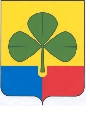 МУНИЦИПАЛЬНОЕ ОБЩЕОБРАЗОВАТЕЛЬНОЕ УЧРЕЖДЕНИЕ НОВОБУРАНОВСКАЯ СРЕДНЯЯ ОБЩЕОБРАЗОВАТЕЛЬНАЯ ШКОЛА (МОУ НОВОБУРАНОВСКАЯ СОШ)ул. Школьная 1,  с. Новобурановка Агаповский муниципальный район Челябинская область 457443 e-mail: nbshkola@.mail.ruПУБЛИЧНЫЙ ДОКЛАДс. Новобурановка2016  г.Общая характеристика учрежденияТип, вид, статус учреждения: Муниципальное общеобразовательное учреждение Новобурановская СОШ средняя общеобразовательная школа.Реализует образовательные программы:- основного общего образования;- среднего (полного) общего образования;- начального общего образования;Учредитель: Управление образования администрации Агаповского муниципального районаКонтактная информация:457443Челябинская  областьАгаповский  районс.Новобурановкаулица Школьная дом 1e-mail : nbshkola@.mail.ruсайт :nbshkola ucoz.ruЛицензия      №10982 от 08 апреля 2014 года  Государственная аккредитация  №1827 от 26 марта 2014 года    Характеристика контингента обучающихся:На начало 2015-2016 учебного года в школе обучалось 191 ученик. Осуществляя рейды всеобуча, на начало года, был сделан вывод, что школу посещали все учащиеся поселка. Анализ характеристики ученического состава школы показал следующее: – половой состав школы представлен 197 мальчиками и 97 девочками;– в классах на выезде обучается 77 учащихся из близлежащих поселкаДля 77  учащихся организован подвоз школьными автобусами. Характеристика ученического составаХарактеристика по месту жительства:Школа работает по кабинетной системе, имеются все основные кабинеты, спортзал, спортивная площадка , столовая на 70 мест, библиотека, школьный музей, слесарная мастерская, столярная мастерская, кабинет обслуживающего труда. В школе работает компьютерный класс, оснащенный компьютерами, в 2006 году школа подключена к сети Интернет. В 2013 году смонтирована локальная сеть ОУ.Численность персоналаНа начало 2015-2016 учебного года в школе насчитывалось 36 работника, из них 23 педагогических работников, 3- учебно- вспомогательный персонал, 10 – обслуживающий персонал.Школа укомплектована кадрами полностью.       В течение 2015-2016 учебного года учебный процесс осуществляли 22 педагога:21 учителей2 воспитателяСравнительный анализ педагогических кадров:по квалификационным категориямпо образованиюпо стажу       В 2015-2016 учебном году установили  категории:- высшую  квалификационную категорию-учитель Баламбаева У.Х.-первую квалификационную категорию Кручинкина О.В.Остальные педагоги ознакомлены с порядком представления документов на подтверждение квалификационной категории или её установлении впервые.      Таким образом, к концу учебного года профессионально – квалификационное  поле имело следующий вид:Высшая квалификационная категория-1I (первая квалификационная категория)   7;без квалификационной категории         15 педагогов  Вывод:Школа создает все  оптимальные условия и механизмы для обеспечения возможностей получения качественного, доступного образования обучающимся, то есть условия, при которых каждый ребенок имеет возможность усвоить образовательные программы, обеспечивающие его успешное развитие.Структура управления образовательного учрежденияУправление школой строится на принципах единоначалия и самоуправления. Формами самоуправления являются общее собрание коллектива школы, Педагогический совет школы, общешкольный родительский комитет.Ключевые направления развития школы обсуждаются и рассматриваются всеми участниками образовательного процесса и утверждаются на общем собрании коллектива школы, на заседаниях  общешкольного  родительского комитета, на общешкольных информационных родительских конференциях. Проблемные вопросы рассматриваются на заседаниях Педагогического совета, обязательными и активными участниками которых являются учащиеся, родители, представители субъектов единого образовательного комплекса, общественных организаций. Активно работает ученическое самоуправление.Ежегодно администрация отчитывается о результатах реализации образовательной программы и Программы развития, используются различные формы: общее собрание коллектива школы; ежегодные общешкольные родительские конференции; стенд «Для вас, родители» в школе; школьная газета «Отражение»; Все участники образовательного процесса принимают активное участие в формировании учебного плана и плана работы на следующий учебный год.Учащиеся и родители имеют право выбора предметов «по выбору» и форм получения образования.Выводы:В школе на достаточном уровне реализуется принцип единоначалия и самоуправления.Система соуправления действенна и эффективна и находится в режиме развития. Условия осуществления образовательного процесса, МТБОдним из главных направлений работы школы является создание безопасных условий пребывания в ОУ всех участников образовательного процесса.В школе отработана система действий в этом направлении.Нормативно-правовая база соответствует предъявляемым требованиям, организована работа комиссии по охране труда и технике безопасности, составлен комплексный план по безопасности в ОУ, паспорт антитеррористической и противодиверсионной защищенности; разработаны все необходимые инструкции для учащихся, учителей и работников школы,  работает  ответственный за вопросы охраны труда, проучены на курсах по ОТ и ТБ 3 человека, планово проводится учеба работников. По плану проводятся эвакуации.Школа в полном объеме обеспечена всеми средствами пожаротушения, пожарный водоем, находящийся на школьной территории ежегодно проверяется и находится в рабочем состоянии.Проведена большая работа по антитеррористической защищенности образовательного учреждения: создана нормативно-правовая база этого направления деятельности.Акт готовности школы к новому учебному году подписывается районной комиссией, в состав которой входят представители надзорных органов. Выводы:В ОУ созданы безопасные условия пребывания всех участников образовательного процесса.Система безопасности школы функционируют бесперебойно, находится в постоянном развитии и под постоянным контролем органов государственного и общественного управления.                          Материально – техническая базаВ полном объеме имеется спортинвентарь, оборудован тренажерный зал.Выводы: материально-техническое обеспечение образовательного процесса в МОУ Новобурановская СОШ соответствует требованиям федерального компонента государственного образовательного стандарта основного, среднего (полного) общего образования и федерального государственного образовательного стандарта начального общего образования (1-4  классы), федерального государственного образовательного стандарта основного  общего образования (5-6  класс)Финансовое обеспечение функционирования и развития ОУ За 2015-2016 учебный год финансирование ОУ осуществлялось на достаточном уровне. Основным источником является бюджетное финансирование. Своевременно и в полном объеме осуществлялась выплата заработной платы педагогам и работникам школы; средства выделялись на оборудование, технические средства. Вместе с тем необходимо признать, что из местного бюджета выделяется крайне недостаточно средств на проведение текущего и капитального ремонтов, содержание здания.Выводы:Школа получает достаточное финансирование в части федерального и областного уровней.Вместе с тем по статьям, финансируемым из местного бюджета средств крайне недостаточно. Особенно по статьям «Содержание, текущий и капитальный ремонт здания».Режим обучения, организация питанияШкола занимается в одну смену. Начало занятий в 8.15 Продолжительность уроков – 45 минут. Перемены в соответствии с требованиями Сан ПиНа.Во второй половине дня в школе организована внеурочная деятельность. Кроме этого, в сельском ДК организована кружковая занятость. В школе созданы все условия для организации горячего питания: имеется столовая на 70 мест. Вывод:Режим работы школы соответствует требованиям Сан ПиНа, на хорошем уровне организовано горячее питание учащихся.Учебно-воспитательный процессВ 2015-2016 учебном году в школе было 11 классов-комплектов, в которых  на конец учебного года обучался 194 человека. Выбыло в течение 2015-2016 учебного года 3 обучающихся:Прибыло в течение 2015-2016 учебного года 4 обучающихся:Таким образом, на конец 2015-2016 учебного года:Завершили:начальное общее образование – 24 человек, из них –3 человека  (Ахметова А., Перфильева А., Третьякова Д.)обучаются на «5», обучаются на «4» и «5»-(Армизонов И, Алиханов К, Ибраев Е, Корщикова Е, Кузина А, Леонов Ю, Мангалов А, Пелевина Е.); качественная успеваемость – 45%.                                                    основное общее образование – 23 человека (33% качества Жумашева А, Ахметова А., Ахметова Ж., Деев А., Ибраев А., Мулдагалиева Ж.,Цымбалюк А.)среднее (полное) общее образование – 5 человек (60% качества –Кручинкина А. , Арапова О, Прокопивнюк В.).Успеваемость по годам обучения: На подвозе было 77 обучающихся:п. Новобуранное – 58 чел.п. Заречный           – 7чел.п. Просторный     – 7 чел.ст. Гумбейка           – 5 чел.Подвоз осуществлялся регулярно двумя автобусами. Сбои с подвозом обучающихся из п.Заречный происходили из-за отсутствия дороги.Количество пропущенных уроков сократилось на 0,5%.                  Учебный процесс осуществлялся в основном здании:- 9 классов-кабинетов;- 1 компьютерный класс;- столовая;- библиотека;дополнительное здание, в котором размещены:- столярная мастерская;- слесарная мастерская;- кабинет обслуживающего труда;- спортзал, тренажерный зал.       В 2015-2016 учебном году в школе функционировали:- АРМ педагога – 11;- АРМ библиотекаря -1;- 4 компьютера для администрации;- 6 компьютеров в компьютерном классе;Всего по школе: 22компьютер, 17 из которых обучающиеся могут использовать  для учебной деятельности, на 1 компьютер приходится 8,6 обучающихся (показатель снижен на 3 человека).       Все учебные кабинеты подключены к сети Интернет поэтому учителя  могли использовать в своей работе в полном объеме дистанционное или он-лайн обучение.              В 2015-2016 учебном году приняли участие в школьном туре Всероссийской олимпиады школьников обучающихся 7-11 классов:По результатам школьного этапа Всероссийской олимпиады школьников была сформирована школьная команда для участия в муниципальном туре  Результаты муниципального тура Всероссийской олимпиады школьников .Воропаев А , ученик 8 класса, стал призерем муниципального тура олимпиады школьников по биологии, учитель Вайзер Л.Д. и принял участие в областном туре.  Также приняли участие в Муниципальной олимпиаде по общеобразовательным предметам в начальной школе. В школьном туре приняли участие 32 человеко-участника, из победителей была сформирована школьная команда для участия в муниципальном этапе. По итогам на муниципальном уровне победителями и  призерами стали:Школьники приняли участие в Олимпиаде УрФО по общеобразовательным предметам в I туре:результаты участия в первом туре:	по русскому языку-30 человекпо истории-7 человекпо математике- 7 человекпо обществознанию- 2 человекапо физике – 2 человекаВо втором и  третьем очном туре Олимпиады УрФО обучающиеся участие не приняли.В 2015-2016 учебном году, в Олимпиаде УрФО приняли участие обучающиеся начальной школы.2класс-3 человека3 класс-4 человека4 класс-14 человекОбучающиеся приняли участие в:-    Международной лингвистической игре «Русский медвежонок-2015»-13,3% ;  - в сверхпрограммном конкурсе «Альбус 2015» ИРШО г.Калининград-30%;- В районном конкуре «Полиглот» (Цель конкурса – привлечение внимания учащихся к изучению иностранных языков) Грамота вручена учителю немецкого языка Ибрагимовой П.Н. за I место в муниципальном туре.      Реализация предпрофильной подготовки обучающихся включает изучение программ элективных курсов в 9 классе.  Курс «Мой выбор». Цель курса - формирование культуры выбора у обучающихся в различных социальных ситуациях; формирование умения решать, какой путь наиболее эффективен для достижения поставленной цели. Результатом изучения курса стали проекты, созданные обучающимися по темам: «Я выбираю», «Моя семья», «Мое здоровье», «Я и средства массовой информации».Школьный компонент учебного плана среднего (полного) общего образованияБыл сформирован с учетом потребностей родителей и учащихся, возможностей  школы.  С целью подготовки к предпрофильному обучению, расширению горизонтов самоопределения, развития готовности к самоактуализации в условиях современной жизни учащимся были предложены на выбор учебные дисциплины (элективные курсы): РАСПИСАНИЕ ЭЛЕКТИВНЫХ КУРСОВ В 2015-2016  УЧЕБНОМ ГОДУМОУ НОВОБУРАНОВСКАЯ СОШс 01.09.15 г. по 26.12.2015 г.          Реализуя ФГОС в начальной и основной школе, обучающиеся 1,2, 3,4,5  классов  посещают по выбору занятия внеурочной деятельности по пяти направлениям:Спортивно-оздоровительное: «Будь здоров», руководитель Кувшинова М.А., занятия для обучающихся 3 класса призваны формировать представления о ЗОЖ, укреплять физическое здоровье учащихся с помощью физических упражнений.«Здоровейка», руководитель Мальцева И.А., занятия для обучающихся 3 класса направлены на формирование установки на ведение ЗОЖ, коммуникативных навыков; обучение способам и приёмам сохранения здоровья. «Вкусные уроки», руководитель Арсламбаева Г.Д., занятия для обучающихся 4 класса направлены на формирование ЗОЖ у обучающихся начальной школы в области питания.«Здоровячок» - руководитель Бегишева З.Г., занятия для обучающихся 2 класса направлены на формирование основ здорового образа жизни и укрепление физического здоровья детей. Духовно - нравственное: «Домисолька», руководитель Леонова Н.А., занятия для обучающихся  4 класса направлены на формирование выразительного исполнения песен, развитие навыков исполнительской культуры.«Радуга» руководитель Леонова Н.А., занятия для обучающихся 2,3 класса направлены на  создание благоприятных условий для развития природной любознательности детей, направлены на выявление и развитие творческих способностей, призваны сделать увлекательным и интересным процесс познания мира детям, позволяют детям проявить себя своё воображение.Театральная студия «Буратино», руководитель Маркова И.Н., на занятиях обучающиеся 1 класса  изготавливают декорации, разучивают сказки, учатся управлять пальчиковыми куклами, озвучивать сцены спектакля, манипулируя голосом.Социальное: «Зеленая планета», руководитель Вайзер Л.Д., на занятиях для обучающихся 3 класса проходит работа и защита мини-проектов, обучение умению обобщать изучаемый материал по окружающему миру.«Казахский язык» , руководитель Альмухаметова Г.В., занятия для обучающихся 4 класса построены в соответствии требований к изучению иностранного языка:  учитель-ученик, диалоги; использование наглядно-иллюстративного материала. «Мой край.» руководитель Баламбаева У.Х. занятия для обучающихся 5 классаЦель курса: освоение обучающимися ценностей народной и традиционной культуры посредством исследовательской  деятельности.«Дорожная азбука» - руководитель Бегишева З.Г., занятия для обучающихся 2 класса направлены на формирование знаний правил дорожного движения. «Знатоки» - руководитель Андакова Т.А., занятия для обучающихся 3 класса направлены на формирование представлений о истории Руси, обрядах, русских народных календарных  празднованиях.Общекультурное:«Друзья карандаша», руководитель Арсламбаева Г.Д., занятия для учащихся4 класса направлены на создание социально-психологических условий для успешного обучения, формирование УУД, включение в проектную деятельность всех учеников на уроке и вне урока. «Первые шаги.» руководитель Кручинкина О.В., занятия для учащихся 2  класса способствуют ознакомлению с организацией коллективного и индивидуального исследования. Общеинтеллектуальное: «Хочу знать», руководитель Мальцева И.А., занятия для обучающихся 3 класса направлены на создание условий для расширения творческо – интеллектуальных возможностей обучающихся средствами познавательной деятельности.«Гимнастика ума», руководитель Арсламбаева Г.Д., занятия для обучающихся 4 класса направлены на формирование первоначальных логических представлений и умений. «Информатика в играх и задачах», руководитель Кручинкина О.В., занятия для учащихся 3, 4 классов направлены на развитие логического, алгоритмического, системного мышления, направлены на создание предпосылок успешного усвоения инвариантных фундаментальных знаний и умений в областях, связанных с информатикой, которые выходят на первое место в формировании научного и информационно-технологического потенциала общества. «Все обо всем» руководитель Кручинкина О.В., занятия для учащихся 2 класса направлены на создание условий для расширения творческих интеллектуальных возможностей обучающихся средствами познавательной деятельности«Математическое конструирование» - руководитель Мангалова Л.А., Маркова И.Н. занятия для обучающихся 1,2 класса направлены на формирование логического, математического мышления.«Занимательная грамматика» - руководитель Мангалова Л.А., Маркова И.Н. , занятия для учащихся 1,2 класса направлены  на обучение  грамотной речи, на развитие коммуникативного умения, научить эффективному общению в разных ситуациях.«Юные исследователи» - руководитель Баламбаева У.Х., занятия для учащихся 2 класса направлены  формирование представлений о понятии «Малая Родина», изучение природы родного края. «Умелые ручки» - руководитель Андакова Т.А., занятия для обучающихся 2 класса направлены на развитие мелкой моторики, образного мышления.Занятия ведут учителя школы по разработанным и утвержденным директором школы Рабочим программам курсов. Все занятия проводятся в соответствии с расписанием, посещают занятия дети с согласия родителей (по письменному заявлению). Умелый подход к детям, аккуратное и своевременное ведение документации, энтузиазм и целенаправленность – главные черты этих руководителей кружков. Они расширяют кругозор учащихся, активизируют их интеллектуально – познавательный  интерес, ЗОЖ.Учащиеся, посещающие внеурочную деятельность, также принимали участие в жизни школы: «Домисолька» - исполнение песен, «Буратино» - демонстрация театральных постановок «Колобок», «Радуга» - выставки рисунков, «Знатоки» демонстрация театральных постановок.      В школе 10 обучающихся имеют заключение ПМПК на обучение по специальным коррекционным программам VII  и VIII видов. В учебный план обучающихся по специальным коррекционным программам входят индивидуальные коррекционные занятия. Учителями были разработаны индивидуальные программы занятий по коррекции знаний по математике, по русскому языку и развитию речи.       Результаты обучения по индивидуальным программам по коррекции знаний по математике, по русскому языку и развитию речи с обучающимися VII и  VIII вида в 2015-2016 учебном году.  Организация занятий СКО с обучающимися VII и VIII вида. В 2015-2016 учебном году организованы индивидуальные Коррекционно-развивающие занятия по русскому языку  и развитию речи, по математике.                   Результативность Государственной итоговой аттестации за курс основной общей и средней (полной) общей школы       В 2015-2016учебном году 23 обучающихся получали образование в очной дневной форме обучения . Все обучающиеся были допущены к ГИА за курс основной общей школы. Из них двое   обучающихся сдавали  экзамен по технологии.      Завершили основное общее образование 22 обучающихся. 1 обучающийся не прошел государственную итоговую аттестацию за курс основной общей школы и не завершил основное общее образование  К ГИА в форме ЕГЭ за курс средней (полной) школы было допущено все 5 выпускников .      Таким образом, все выпускники завершили среднее (полное) общее образование в 2015-2016 учебном году.        Внутришкольное руководство и контрольПри планировании внутришкольного контроля были учтены рекомендации, высказанные в ходе анализа учебной работы за 2015-2016 учебный год. Все запланированные мероприятия выполнены.Основными элементами контроля учебно-воспитательного процесса в 2015-2016 учебном году явились:● выполнение всеобуча;● состояние преподавания учебных предметов;● качество ЗУН учащихся;● качество ведения школьной документации;● выполнение учебных программ и регионального компонента, выполнение минимума письменных работ;● подготовка и проведение итоговой аттестации за курс основной и средней школ;Формы контроля, использованные в 2015-2016 учебном году:■	 классно-обобщающий контроль в 1классе (адаптация учащихся первого класса), 5,10  классах  (адаптация учащихся пятых , десятых классов);  9, 11классах (подготовка обучающихся 9, 11 классов к государственной (итоговой) аттестации: проведение контрольных работ, проведение пробных экзаменов по обязательным предметам.■ 	обзорный контроль (тематический) – состояние школьной документации:    образовательных программ, классных журналов; выполнение программ по всем   учебным предметам, элективным курсам; организация итогового повторения учебного    материала; посещаемость занятий учащимися; ■ 	административный контроль за уровнем знаний и умений по учебным предметам:    	► входной контроль, цель которого определить степень устойчивости знаний учащихся, выявить пробелы знаний, выяснить причины потери знаний в летний период (если таковые будут выявлены) и наметить методы их исправления; 	► рубежный контроль, целью которого является отслеживание динамики уровня обученности учащихся, коррекция деятельности учителей и учащихся для предупреждения неуспеваемости и сокращения количества учащихся, оставленных на повторный год обучения;►итоговый контроль, цель которого состоит в определении уровня сформированности знаний,  умений и навыков учащихся при переходе в следующий класс, отслеживание динамики их уровня обученности, прогнозирование результативности дальнейшего обучения учащихся, выявление недостатков в работе, планирование внутришкольного контроля на следующий учебный год по предметам и по классам. Особое внимание учащимся 9, 11 классов – уровень подготовки выпускников.                  Методическое обеспечение образовательного процесса                Вокруг проблемы качества образования сегодня ведётся много споров. Борьба за качество образования выдвигается как ведущая задача в деятельности образовательных учреждений. Каждый ищет её решения по-своему. Что вкладываем мы в это понятие, каких результатов ожидаем от своих усилий?  Качество образования мы сводим сегодня к качеству обучения. Именно обученность ребёнка, вне зависимости от того, какой подход (знаниевый или компетентностный) признаётся оптимальным, провозглашается главным критерием качества образования. В 2015-2016учебном году педагогический коллектив школы работает над методической темой «Компетентностный подход в обучении, воспитании, развитии обучающихся как совершенствование качества образования.»  В 2015-2016учебном году проведено 9 педагогических советов, 4 из них тематические.       Первый педсовет (Протокол № 1 от 28.08.2015 г.) « Анализ работы по итогам 2014-2015 учебного года. Об утверждении  годового календарного графика на 2015-2016 учебный год. Утверждение плана работы школы на 2015 -2016 учебный год».     Второй педсовет (Протокол № 3 от 05.11. 2015 г.) «Современные образовательные технологии в образовательном процессе».   Третий педсовет (Протокол № 4 от 29.12.2015 г.) «Управление процессом формирования УУД согласно требованиям ФГОС ООО».  Четвертый педсовет (Протокол № 5 от 23.03.2016 г.) посвящен «Внеурочная деятельность- основа развития познавательных и творческих способностей школьников.А также обязательные педсоветы: по допуску обучающихся 9 и 11 классов к Государственной (итоговой) аттестации;  о переводе обучающихся 1-8 и 10 классов; о выпуске обучающихся, завершивших основное общее образование, и два педсовета о выпуске обучающихся, завершивших среднее (полное) общее образование (т.к. 2 выпускника  основной школы пересдавали обязательный ОГЭ по математике).Педсоветы проходили на высоком научном и практическом уровне.Активность педагогов в работе педсоветов.*Формы педсоветов: конференция, круглый стол, методический семинар, групповая.       Методическая работа педагогов осуществлялась через организацию деятельности ШМО:- учителей образовательного цикла «Филология» по  теме: «Изучение и применение педагогических технологий в целях повышения качества своей педагогической деятельности».   - учителей начальных классов ШМО «Луч» - по теме: «Развитие творческого потенциала личности в условиях современной образовательной среды».   - учителей естественно- математического цикла - по теме «Преподавание предметов естественно-математического цикла в условиях введения  Федерального государственного образовательного стандарта  общего образования»   - учителей искусства, физвоспитания, ОБЖ по теме : «Повышения качества образования на уроках искусства, физвоспитания, ОБЖ». (анализы ШМО МОУ Новобурановская СОШ  прилагаются в План УВР на 2015-2016 учебный год);                                                                                                                                                - на методических семинарах обсуждались актуальные вопросы - Основные направления деятельности методического совета по реализации  задач на 2015-2016 учебный год.  - Подготовка к окружному конкурсу «К вершинам мастерства»  - О подготовке сдачи экзаменов девятиклассников.- Современные технологии как средство развития образовательной среды.- Использование нестандартных форм в проведении учебного занятия - Подготовка к итоговой аттестации выпускников 9 и 11 классов, мониторинговым исследованиям учащихся 4 классов.- Эффективность модели внеурочной деятельности как ресурс реализации ФГОС».       Тематика производственных совещаний была определена методической темой школы, внедрением в общей школе ФГОС, воспитанию обучающихся, умению не только выполнять функциональные обязанности педагогам, но и развивать навыки ненасильственного общения в процессе обучения и воспитания:Организация деятельности учителей по подготовке учащихся 9-х , 11 классов к ГИА. Информирование учителей о плане и перечне мероприятий по подготовке учащихся 9-х,11  классов к ГИА. Результаты  индивидуальной   работы с детьми с ОВЗ.         В 2015-2016 учебном году учителя могли представить свой опыт в Школе педагогического опыта, через проведение серии открытых уроков: Насибулина М.Н. уроки литературы в 7 классе по теме: «Остап и Андрий». Лукьянова Н.А. урок истории в 5 классе по теме «Древний восток»,Кручинкина О.В. урок русского языка на тему «Разделительный мягкий знак».В 2015-2016 учебном году  школа не приняла участие в конкурсе педагогического мастерства «Наставник - 2015» ,«Учитель года», поэтому в 2016-2017учебном году необходимо провести внутришкольный конкурс и принять участие в муниципальном туре конкурса педагогического мастерства «Учитель года - 2017», «Наставник-2017».В 2015-2016 учебном году  школа принимала во всех мероприятиях школьного сетевого округа №4.       В 2015-2016 учебном году учителя могли представить свой опыт в Школе педагогического опыта, через проведение серии открытых уроков: Насибулина М.Н. уроки литературы в 7 классе по теме: «Остап и Андрий». Лукьянова Н.А. урок истории в 5 классе по теме «Древний восток»,Кручинкина О.В. урок русского языка на тему «Разделительный мягкий знак».В 2015-2016 учебном году  школа не приняла участие в конкурсе педагогического мастерства «Наставник - 2015» ,«Учитель года», поэтому в 2016-2017учебном году необходимо провести внутришкольный конкурс и принять участие в муниципальном туре конкурса педагогического мастерства «Учитель года - 2017», «Наставник-2017».В 2015-2016 учебном году  школа принимала во всех мероприятиях школьного сетевого округа №4.В течение 2015-2016 учебного года повысили профессиональные качества на курсах:Проведено тринадцать  совещаний при заместителе директора по УВР, на которых принимались решения:- по адаптации первоклассников, пятиклассников в учебный процесс;- по результатам вводного контроля;- по результатам школьного и муниципального тура Всероссийской предметной олимпиады школьников, Областной олимпиады школьников, Муниципальной олимпиады по общеобразовательным предметам в начальной школе;- по результатам комплексного изучения УВП в 4,9,11 классах;- по предварительному определению обучающихся 9-11 классов;- по предъявлению единых требований к обучающимся 5 класса;- по результатам изучения предпрофильного элективного курса 2015-2016 учебного года;- итоги предметных недель:  «Недели спорта», «Недели обществознания»;Проведены совещания при директоре:- состояние всеобуча;- утверждение базы данных по итоговой аттестации учащихся 9 и 11 класса. - итоги тренировочной эвакуации;- адаптация учащихся 1 класса к учебному процессу; Общие выводы. Нерешенные проблемы:Не все учителя развивают свои профессионально-личностные качества. Слабо мотивированы на участие в системе семинаров, конкурсах и смотрах педагогического мастерства. Недостаточно внимания уделяется нашими учениками и учителями исследовательским и интегрированным проектам по предметам естественно-математического цикла.  Неудовлетворительно ведется работа по созданию условий для выявления, развития и реализации потенциальных способностей одаренных и высокомотивированных.  Задачи на  2016-2017 учебный год:обеспечение роста профессиональной компетентности учителей школы в рамках введения ФГОС;организация внутрифирменного повышения квалификации педагогов школы;проведение практических семинаров по отработке приемов и методов организации учебной деятельности по формированию универсальных учебных действий через инновационные педагогические технологии: личностно-ориетированное обучение, системно-деятельностный подход;систематизация  работы с детьми, имеющими повышенные интеллектуальные способности; оказание методической помощи начинающим  специалистам;организация исследовательской и проектной деятельности обучающихся по предметам естественно-математического цикла. Характеристика системы воспитания в  МОУ Новобурановская СОШ2015 – 2016 учебный годНормативно – правовая база воспитательного процесса:   Воспитательный процесс построен на основе следующей нормативно – правовой базы: Всеобщая декларация прав человека.Конвенция о правах ребенкаКонструкция РФ.Федеральный закон «Об образовании» № 273Устав школы.Локальные акты: Положение о методических объединенияхПоложение о классном руководителеПоложение о методическом объединении классных руководителейПоложение о педагогическом советеПоложение о группе продлённого дняПоложение о родительском советеПоложение о формах самоуправленияПоложение о детской организации «Орлята»Положение о детской организации «Ровесники»Положение о конференции и совете школыПоложение о внеурочной деятельностиПоложение о методической работеПоложение об общешкольной конференцииПоложение о методическом советеПоложение об учёте неблагополучных семей и учащихсяУстав муниципального образовательного учреждения  Новобурановская средняя общеобразовательная школаКонцепция воспитательной работы:« Создание единого воспитательного пространства в школе и вокруг неё»Сроки реализации концепции: 2013г. - 2018г.Направления воспитательной работы:Гражданско-патриотическое, правовое  направление – программа                                                       «Я - гражданин России»Сроки реализации программы  2013 – 2018г.Духовно – нравственное направление  – программа                                                                                        «Школа – центр духовно – нравственного развития и воспитания»Сроки реализации программы  2013 – 2018г.Спортивно –оздоровительное (здоровьесбережение) – программа                                                                     «Школа – за здоровый образ жизни»Сроки реализации программы  2013 – 2018г.Школьное самоуправление – программа «Мы вместе»Сроки реализации программы  2013 – 2018г.Воспитательная профилактическая работа с детьми асоциального поведения и  проблемными семьями – программа «Подросток»Сроки реализации программы  2013 – 2018г.Работа с одарёнными детьми – программа «Одарённые дети»Сроки реализации программы  2013 – 2018г.Профориентационное направление – программа «Профориентационная работа в школе»Сроки реализации программы  2013 – 2018г.Воспитательная программа с детьми «Духовно-нравственное развитие, воспитания обучающихся на ступени начального общего образования» Сроки реализации программы 2015 – 2020г.Воспитательная программа  «Программа воспитания и социализации обучающихся на ступени основного общего образования»Сроки реализации программы 2015 – 2020г. Система внеурочной деятельностиРабота с родителями, с семьёйЭстетическое направление Интеллектуально – познавательное направлениеТрудовое направление Экологическое направлениеНаправление по формированию навыков безопасного поведения на дорогах и улицах – программа «Добрая дорога»Сроки реализации программы  2012 – 2017г.Индивидуальные программы классных руководителей 1-11 классов.Анализ системы воспитательной работы в МОУ Новобурановская СОШ 2015 – 2016 учебный год   В 2015 - 2016 учебном году воспитательная работа школы осуществлялась в соответствии с целями и задачами школы на этот текущий учебный год. Все воспитательные мероприятия являлись звеньями в цепи процесса создания личностно-ориентированной образовательной и воспитательной среды. Эта работа была направлена на достижение воспитательных целей, на выполнение заявленных задач и на повышение эффективности учебно-воспитательного процесса в целом.Итак, основная цель воспитательной работы в школе: Создание необходимых условий для формирования и развития социально – активной, духовно – нравственной, гражданско – патриотической, творческой, гуманной, толерантной и физически здоровой личности, способной сделать сознательный, самостоятельный выбор жизненной позиции, умеющей ориентироваться в современных социокультурных условиях, способной на профессиональное самоопределение, готовой к созидательной трудовой деятельности и этическому, нравственному поведению.Воспитательная работа в нашей школе базируется на сотрудничестве учителей, детей и родителей. Для реализации поставленной цели классные руководители, учителя-предметники, родительский коллектив работали в тесном контакте. Цели и задачи были поставлены с учетом, сделать школьную жизнь интересной, полезной, живой и здоровой.Задачи:Повышение уровня профессионального мастерства и эффективности работы классных руководителей, совершенствование системы воспитательной работы; Создание условий для формирования, становления, развития и совершенствования интеллектуально – познавательных, творческих  возможностей обучающихся средствами воспитательной деятельности;Формирование гражданско – патриотического самосознания, системы духовно-нравственных ценностей, толерантности, ответственного гражданского поведения, основ правовой культуры;Создать условия для приобретения в школе опыта успешного социального взаимодействия путём организации ученического самоуправления;Разнообразить кружковую занятость учащихся во внеурочное время;Расширить  связи с социальными партнёрами села, района; Усилить средствами КТД сетевое взаимодействие со школами, входящими в состав школьного округа;Создание здоровье сберегающей среды, совершенствование оздоровительной работы с учащимися и привитие навыков здорового образа жизни;Организация работы по профилактике асоциального поведения подростков, работа с проблемными семьями;Создать условия для участия семьи в воспитательном процессе, развивать взаимодействие школы и родителей;Усилить профориентационную работу с целью подготовки обучающихся к сознательному выбору будущей профессии.Административная структура, ответственная за воспитательную работу:Директор школы  Чертопятов В.В.Заместитель директора по УВР Маркова И.Н.Заместитель директора по ВР Андакова Т.А.В школе работают 22 педагогических работника;11 классных руководителей на 11 классов – комплектов:Вожатая Маркова Н.В.Инспектор по защите прав детей Леонова Н.А.Руководитель МО классных руководителей Лукьянова Н.А.Библиотекарь – Уржумцева С.Г.Педагоги дополнительного образования: На базе ДПШ с. Агаповка:Макаров В.К.- руководитель кружка «Кадетский класс»;Альмухаметова Г.В. - руководитель кружка «Азамат» казахский язык, занимательная физика «Архимед»;Левчук С.П. – руководитель кружка «Хоккей»Мальцева И.А. - руководитель кружка декоративно-прикладного творчества «Умелые ручки»На базе школы:Кувшинова М.А. руководитель кружка «Основы физической подготовки»2 воспитателя ГПД: Васючкова В.И., Маркова Н.В., Никишина А.М.Таким образом, школа обеспечена квалифицированными кадрами, готовыми к реализации программы развития школы.Организация деятельности детского коллективаХудожественно – эстетическая, досуговая деятельность        Воспитательной программой школы предусмотрены как  школьные традиционные дела, делящиеся на: общешкольные, классные, нетрадиционные.Все общешкольные мероприятия: праздники, концерты, конкурсы, игры проводились с целью организации досуга школьников. Важную роль в процессе воспитания успешно социализирующейся личности играет общение с другим человеком, со сверстником. Следует отметить, что все мероприятия носили ещё и познавательную, профилактическую направленность.       Все запланированные  традиционные школьные дела  были подготовлены и проведены  успешно, это:«1 сентября – День Знаний» - торжественная линейка;«День Учителя»;Праздник осени «Золотая Осень» 1-4 классы; Благотворительная ярмарка, приуроченная к Дню пожилого человека;«Осенний бал-бал цветов»;«Посвящение в первоклассники»«Прощание с азбукой»«Посвящение в кадеты»«А ну-ка, парни»Театрализованные представления «Здравствуй, Новый год!» ;«Масленица» - проводы зимы;Итоговая концертная программа «Заветное слово – Мама»;Шествие «Бессмертный полк»«Последний звонок», митинг у «Обелиска»Итоговая линейка «Здравствуй, лето!»«Быть ребёнком - здорово!»- День защиты детей.Такие мероприятия как «Зарница», «А, ну-ка, девушки» по возрастным параллелям, концертная программа «Мамино сердце», к сожалению, не были проведены в связи с введением карантином.  В традиционных школьных мероприятиях участвуют все классы. Все классные руководители старались подготовить своих подопечных  к школьным мероприятиям. В течение года  проводились конкурсы рисунков, плакатов: День учителя, День космонавтики, 8 марта, праздникам Нового года, День учителя, День здоровья, выставки рисунков, посвящённых празднованию 71-летия Победы в ВОв, к школьным акциям. Все классы были достаточно активны. В процесс подготовки и проведения общешкольных мероприятий вовлекаются также дети ОВЗ, состоящие на внутришкольном учёте и учёте ПДН ОВД, но степень активности учащихся в жизни школы, естественно, разная. Это связано с работой классных руководителей, их желанием и умением организовать, зажечь детей, умением привлекать к участию каждого ребенка.       Для формирования «Имиджа» школы, обмена опытом, выхода учеников школы на более высокий интеллектуальный, творческий уровень  особое значение имеет участие в внутришкольных, районных, областных  конкурсах. Ребята, которые принимают участие  в этих конкурсах, приобретают новые навыки, умения, знания  и получают возможность проявить свои таланты за пределами школы, что зачастую положительно сказывается на их дальнейшем творческом росте и позволяет выйти на более высокий уровень. В этом учебном году наши ученики школы, под руководством педагогического коллектива, приняли участие в следующих  соревнованиях и конкурсах: Мониторинг участия учеников МОУ Новобурановская СОШ в конкурсах муниципального уровняМониторинг участия учеников МОУ Новобурановская СОШ в конкурсах  областного уровняМониторинг участия учеников МОУ Новобурановская СОШ в конкурсах  всероссийского уровняМониторинг участия учеников МОУ Новобурановская СОШ в конкурсах  международного уровняДиаграмма участия в конкурсах муниципального, областного, всероссийского, международного уровня(количество участников с учётом командных групп)Творческие достижения обучающихся, принявших участие в конкурсахДиаграмма участия в конкурсах районного, областного уровняПоложительные результаты проведенной работы:Увеличение занятости детей в свободное от занятий время.Рост мастерства, творческой активности   учащихся и педагогов.Рост количества участников конкурсов различного уровня.Развитие и укрепление школьных традиций.Увеличение количества участников и призовых мест в конкурсах районного уровня.Проблемное поле:Отсутствие необходимой материально-технической базы.Низкий уровень организации работы с одарёнными детьми.    Пути решения проблем:Создание индивидуальных программ  развития одаренных детей.Привлечение как можно большего числа классных руководителей, учителей предметников к участию в подготовке  учеников, желающих принять участие в конкурсах районного, областного, всероссийского уровня.Поиск спонсорской помощи.Дополнительное образованиеВ МОУ Новобурановская СОШ развита система дополнительного образования, где  деятельность  педагогов дополнительного образования направлена на формирование трудовых  творческих способностей учащихся, воспитание чувства ответственности за порученное дело, формирование представлений о ЗОЖ. В 2015-2016 учебном году на базе школы функционировали кружки  от ДПШ  с. Агаповка:1.  Кружок интеллектуально – познавательной направленности «Архимед» занимательная физика, руководитель Альмухаметова Г.В.. На занятиях ребята приобщаются к научным знаниям, расширяется их кругозор, узнают много нового об окружающей их действительности, получают объяснения тех явлений природы и мира, которые ранее им казались загадочными, под руководством руководителя кружка проводят опыты, изучают действие законов физики. Ребята приняли участие в ставшем уже традиционным КВНе по физике, который был организован и проведён на базе Новобурановской школы  в рамках образовательного школьного округа №4. Команда учащихся Новобурановской школы «Мушкетёры - физики» (8-9 классы) заняла II место. 2. Кружок гражданско – патриотической направленности «Кадетский класс», (две группы) руководитель Макаров В.К. Ежегодно  в торжественной обстановке ребята проходят церемонию посвящения в «Кадеты» и становятся  казаками Оренбургского казачьего круга. На данном мероприятии в этом учебном году присутствовали представители казачества из г. Магнитогорска. Ребятам рассказали историю возникновения казачества на Южном Урале, продемонстрировали различные виды  огнестрельных учебных орудий. На занятиях ребята изучают историю казачества на Южном Урале, занимаются физической подготовкой, обучаются основам рукопашного боя, осваивают технику сбора/разбора учебной винтовки, умению работать с учебной нагайкой, учебной шашкой.  Свои приобретенные умения и навыки юные казаки демонстрируют на всех мероприятиях гражданско – патриотической тематики:  День ГО, шествие «Бессмертный полк», митинг у Обелиска 9 мая. 4. Спортивный кружок «Хоккей» руководитель Левчук С.П. Учащиеся с удовольствием посещают спортивные занятия, где осваивают технику игры в футбол и хоккей, выполняют спортивные упражнения, направленные на укрепление здоровья. Ежегодно в зимний период  проходят  турниры по хоккею, в которых принимают участие команды из близлежащих населённых пунктов: п. Буранный, с. Агаповка, п. Черниговский и др. Хоккейная команда «Горняк» ежегодно занимает призовые места II и III степени.5. Декоративно-прикладной кружок «Умелые ручки», руководитель  Мальцева И.А. – художественно – эстетическая направленность. На занятиях ребята осваивают различные техники художественно-прикладного мастерства, развивают фантазию, креативное мышление. В течение года объединение активно сотрудничало с ДК, со школой. Работы детей принимали участие в выставках и конкурсах декоративно – прикладного творчества школьного и районного уровня.6. Кружок «Азамат» казахский язык- руководитель Альмухаметова Г.В., культурологическая направленность. Кружок посещают дети, которые интересуются изучением  казахского языка, национальных традиций, исторических корней. Участники кружка проводили концерты, посвященные традиционным мусульманским праздникам с приглашением гостей, исполняли песни на казахском языке.  7. На базе школы функционировала секция «Основы физической подготовки» спортивное направление. Руководитель учитель физической культуры Кувшинова М.А. На занятиях много внимания уделяется пропаганде ЗОЖ. Обучающиеся укрепляли своё физическое здоровье, принимали участие в различных спортивных мероприятиях: спортивных турнирах школьного уровня и в спортивных мероприятиях в рамках образовательного школьного округа, эстафетах школьного, районного уровня: «Весёлые старты, турнир по лыжам, спартакиады  и др.Кроме того ребята посещают кружки в Доме культуры села Новобурановка (танцевальный кружок «Звезда», театральный коллектив «Арлекино»,  вокальная группа «Мы вместе»),   г. Магнитогорска: хоккейная школа «Металлург».Мониторинг системы ДОД МОУ Новобурановская СОШ 2014 – 2015 учебный годТворческие объединения, кружки, спортивные группы, секцииЗанятость обучающихся во внеучебное время в системе ДОД В виду того, что учащиеся посещают несколько творческих объединений, была проанализирована фактическая занятость. Охват  учащихся в системе дополнительного образования  составил 90 учащихся – 47% от общего числа учащихся. Исходя из вышеперечисленных показателей, можно сделать вывод, что учащиеся активно и с удовольствием посещают кружки. Диаграмма занятости учащихся в системе ДОДПоложительные результаты:Занятость детей в свободное от занятий время.Рост мастерства, творческой активности   учащихся и педагогов.Развитие и укрепление здоровья учащихся.Увеличение количества призовых мест  в конкурсах муниципального уровня.Проблемное поле:Отсутствие необходимой материально-технической базы.Уменьшилось количество кружков на базе ДПШ, ДК с. Новобурановка.    Пути решения проблем:Привлечение педагогов ДОД на базе школы различных направление: краеведение, танцы, гимнастика и т.п.  Группа продлённого дняВ 2015-2016 учебном году в школе работало две группы продленного дня для обучающихся 1-5 классов, воспитатели Васюкова В.И. и Маркова Н.В., Никишина А.М.. Исходя из особенностей организации учебного процесса, часть времени воспитатели используют для организации сопровождения подвоза обучающихся из 4 поселков: Новобуранное, Просторный, Заречный, ст.Гумбейка. Обе группы работают по утвержденному директором школы режиму дня, в котором отражены: прогулка, самоподготовка, занятия по интересам, физкультурный час.Самоподготовка проводится в два этапа, т.к. время на подготовку домашних заданий у обучающихся по СанПиНу различное. Во время самоподготовки воспитатели находятся в роли консультанта, подготовка устных домашних заданий проводится в парах. В помещении соблюдается санитарный режим состояния классной комнаты: проветривание, влажная уборка. С задачей помочь детям организовать свой рабочий день воспитатели в ГПД справляются. Воспитатели проводят целый ряд воспитательных мероприятий с учащимися различной направленности: игры, викторины по ПДД, ЗОЖ, «Весёлые старты», турниры по шахматам, шашкам, устраивают выставки рисунков «Вредные привычки», «Мы разные, но мы вместе!», «Портрет мамы», «Космос глазами ребёнка», «Дорогой учитель» и т. д.       Важную роль в воспитательной работе играет школьная библиотека. Библиотекарь Уржумцева С.Г. вовлекает все больше учащихся в ряды читателей, что особенно актуально в наше время, когда книга теряет свои позиции. Библиотекарь проводит библиотечные уроки, выставки книг.В школе функционирует школьный музей, руководитель Григорьева Л.А., которая проводит лектории для учащихся, тематические  выставки фотографий, музейных экспонатов, члены актива музея постоянно обновляют экспонаты новыми предметами, вышедшими из обихода.Работа с социальными партнёрамиШкольная воспитательная работа строилась также на проведении культурно – массовых  мероприятий совместно со следующими социальными партнёрами: ДК с. Новобурановка – заведующая  Санникова С.Д. – совместное проведение концертных программ, приуроченных к празднованию Дня матери, 8 марта, 23 февраля, концертная программа «День пожилого человека», просмотр видеофильмов в рамках ЗОЖ «Скажи наркотикам НЕТ!», «Трезвая Россия», гражданско-патриотеское мероприятие «День Героев Отечества», «Воины войны», игровые программы «День рождения Деда Мороза», «Лето, солнце, детство» - День защиты детей.  Сельская библиотека ДК –  библиотекарь Захарова Л.А.: неделя детской книги, открытые библиотечные уроки, выставки книг, лектории в краеведческом музее (расположен в здании ДК), совместное проведение уроков по обществознанию с Баламбаевой У.Х., встреча с поэтом Южного Урала Кархалёвым В.Я.Организация летнего отдыха детей: ежедневно сотрудники ДК проводили для детей, посещающих малозатратный лагерь дневного пребывания «Улыбка», различные мероприятия: интеллектуальные викторины, спортивные соревнования, дискотеки, просмотр мультипликационных фильмов.ДС «Родничок» - заведующая Лукьянова И.Л. Ребята, посещающие ДС,  принимали участие в концертных программах: Новогоднее представление, Митинг у Обелиска 9 мая, итоговый творческий концерт,  где воспитанники детского сада продемонстрировали  свои актёрские таланты: чтение стихотворений наизусть, танцевальные номера, исполнение песен. Группа будущих первоклассников была приглашена на праздник «Посвящение в первоклассники», «Прощание с азбукой».Женсовет – председатель Плаксина Л.П. – совместная работа с Советом профилактики (беседы с проблемными семьями, детьми), участие в профилактических рейдах.Медицинская сестра Юсупова Л.Б. – лекторий по ЗОЖ, вакцинация, ежегодный медицинский осмотр.ЦРБ с. Агаповка – выездные медосмотры учащихся, проведение бесед по ЗОЖ.Депутаты Буранного сельского поселения Плаксин А.В,                           Великая Л.Л., Цымбалюк А.С. – проведение бесед гражданско – патриотического содержания, по профориентации на классных часах.Председатель Совета ветеранов Фомин Ю.М.. – помощь в организации встреч с ветеранами труда, тружениками тыла, проведение бесед гражданско-патриотического содержания на классных часах.ГЩК – филиал ООО «Энерго – Альянс» представители Сапожников К.В., Касяненко С.И.- организация и проведение профориентационной экскурсии, помощь в организации митинга 9 Мая, шествия «Бессмертный полк, открытый всероссийский урок по ОБЖ, работа отряда Главы района – финансирование проекта по благоустройству игровых детских площадок  села. Центр занятости населения Агаповского района –летнее трудоустройство подростков:  группа риска, детей, оказавшихся в тяжёлой жизненной ситуации, детей из многодетных семей.Администрация Буранного сельского поселения – летнее трудоустройство учащихся группы риска, детей оказавшихся в тяжёлой жизненной ситуации, детей из многодетных семей.ДПШ – участие в конкурсах районного уровня.Представители казачества – атаман хутора Агаповский, Представители казачьего дозора «Казачьи игры» - спортивные состязания, стрельба из учебной винтовки.Представители нашего поселкового социального сообщества: бывшие выпускники, родители, представители Совета ветеранов, сотрудники ДК, ДС, женсовета принимают участие в классных часах, музейных уроках, вечерах встреч, концертных программах, что положительно сказывается на активности учащихся и способствует успешной социализации подрастающего поколения. Периодически о работе школы печатаются статьи в районной газете «Звезда»: информация о проведённых мероприятиях,  выездные концерты кадетов, участие учащихся в конкурсах районного уровня, статьи о ветеранах педагогического труда.Работа в рамках сетевого взаимодействия школьного округаВ течение 2015 – 2016 учебного года велась работа в рамках взаимодействия школьного образовательного округа  Продуктивным и насыщенным различными совместными воспитательными мероприятиями было сотрудничество с образовательными учреждениями, входящими в школьный округ  №4 (МОУ Магнитная СОШ,  МОУ Субутакская ООШ, МОУ Черниговская СОШ, МОУ Наваринская ООШ, МОУ Первомайска СОШ, МОУ Новобурановская СОШ).Взаимодействие  со школами, входящими в единый образовательный округ выстраивается в различных направлениях: организация и проведение  интеллектуально-познавательных, культурно – массовых, досуговых  мероприятий; мероприятий  профориентационного, спортивно – оздоровительного направлений. Цель: формирование  и выстраивание системы сотрудничества как единого информационно-образовательного пространства, влияющего на  воспитание, развитие и адаптацию ребенка в современном мире.  Культурно – массовое, досуговое направление.Мероприятие: Осенний бал «Бал цветов»Тема: ЦветыЦель: сохранение экологии природы родного края.Задачи:- Организация культурно – массового отдыха учащихся во внеурочное время;- Организация интеллектуально – познавательных мероприятий, конкурсных программ.Дата проведения: 30.10.2015г.Участники  мероприятия: учащиеся  8 – 11 классов Магнитной, Черниговской, Новобурановской  школ.В ходе развлекательных мероприятий,   ребята  много общались, участвовали в тематических конкурсных программах,  танцевали.Празднование Нового года на базе Черниговской школы. Участники мероприятия: учащиеся 9-11 классов.Методическая деятельность.10.12.2015г.  на базе Новобурановской школы состоялся традиционный Окружной фестиваль Педагогических идей «К вершинам мастерства». Цели и задачи Фестиваля:1.1.Поиск и реализация эффективных стратегий, методов и форм использования инновационных образовательных технологий.1.2.Повышение профессиональной компетентности педагогов; развитие творческой деятельности по использованию в педагогической практике эффективных образовательных технологий.1.3. Выявление и распространение продуктивного применения инновационных образовательных технологий в учебно-воспитательном  процессе.1.4. Пропаганда новейших достижений педагогической науки педагогических, теоретико-практических инноваций.Члены жюри:- Щербинина И.В. – заместитель директора по МОУ ДОД ДПШ- Саврасова О.В. – методист МОУ ДОД ДПШ- Наталухина Н.Н. – классный руководитель МОУ Магнитная СОШ- Брусянина Л.А. – классный руководитель МОУ Черниговская СОШ- Андакова Т.А. – Заместитель директора по ВР МОУ Новобурановская СОШРезультаты конкурса. Номинация «Когда закончился урок …»:В рамках воспитательной работы на базе МОУ Магнитная СОШ состоялась «Педагогическая лаборатория», участницей которой стала Кручинкина О.В., учитель начальных классов, которая поделилась своим опытом проектной деятельности с детьми.Дата проведения: 23.04.2016г. Профориентационное направление.Цель: информирование учащихся о профессиях на предприятиях с. Новобурановка.Задачи:- Проинформировать учащихся о востребованных профессиях с целью профессионального самоопределения.профориентационная экскурсия на ГЩК-филиал ООО «Энерго - Альянс» для учащихся 6-8 классов.Участники: ученики 6-8 классов Магнитной, Черниговской, Новобурановской школ.Сроки проведения: май 2016г.В ходе экскурсии ребята посетили ключевые цеха предприятия, осматривали оборудование, беседовали с сотрудниками.Спортивно – оздоровительное направление.Цель: формирование здорового образа жизни.Задачи:- Приобщение к спорту;- Укрепление физического здоровья учащихся.Сроки проведения: май 2016г. Спортивные состязания «Малые олимпийские игры» среди учащихся 2-3 классов. Результат: Грамота I место Наваринская школа.Подводя итоги воспитательной  работы в рамках взаимодействия школьного образовательного округа №4 хотелось бы отметить следующее, что все поставленные цели и задачи по заявленным воспитательным направлениям достигнуты.Система сотрудничества в рамках образовательного округа сформирована и позволяет выстраивать единое информационно-образовательное пространство, которое является залогом успешного воспитания, развития и адаптации ребенка в современном мире.  Работа в рамках данных воспитательных направлений будет продолжена и в 2016 - 2017 учебном году.Гражданско  - патриотическое, правовое  направление В течение учебно года большое значение уделялось гражданско-патриотическому, правовому  воспитанию обучающихся, т.к. в обществе произошла девальвация ценностей и самоотверженного служения Родине. Воспитательная работа школы направлена на развитие уважения малой и большой Родины, желание служить в рядах российской армии,  защищая свое Отечество. С этой целью был реализован целый ряд мероприятий:- Классные часы «Конституции РФ», «4 ноября – День народного единства», «71год со дня Победы в ВОв», «День неизвестного солдата», единый урок воинской славы «Отчизны славные Сыны», «Горячее сердце» классный час, посвящённый всероссийской общественно-государственной инициативе  и т.п.;- Посещение школьного музея, библиотечные уроки Мужества, выставки книг, приуроченные к празднованию знаменательных дат и государственных праздников;- Оформление стенгазет (Члены актива школьного самоуправления),  выставки рисунков, поздравительных открыток, приуроченных к празднованию 71 годовщины Дня Победы; - Проведение встреч на классных часах с: ветераном ВОВ Вашечкиным В.И., участниками локальных военных действий, председатель Совета ветеранов Фомин Ю.М.;- Проведение  шествия «Бессмертный полк» 9 мая 2016г.; митинг у Обелиска «Никто не забыт, ничто не забыто» 9 мая 2016г.- участие в конкурсах районного, областного уровня, посвящённых празднованию Дня Победы в ВОв;- «А ну-ка, парни» по возрастным параллелям;- участие в военно-полевых сборах;- Посвящение в кадеты;- Викторина на знание Конституции РФ;- месячник правовых знаний: проведение бесед с представителями государственных учреждений (инспектор ПДН ОВД, участковый, депутаты), проведение тематических классных часов о Правах детей «Урок правовой помощи», проведение акции «Телефон доверия», раздача листовок, буклетов, выставка рисунков «Закон и порядок»;- неделя финансовой грамотности учащихся, в рамках которой проведены следующие мероприятия: - единый урок по вовлечению школьников в предпринимательскую деятельность «Ты-предприниматель»-экономический турнир «Доходы и расходы» (3-4 классы),  деловая игра «Предпринимательская деятельность» (8 класс), игра «Экономика семейного хозяйства» (6 класс)-Интернет-урок «Государственный портал»;Все проведённые мероприятия в рамках гражданско-патриотического направления, прошли на высокой патриотической ноте, классные руководители  и учащиеся принимали активное участие в организации и проведении мероприятий. Проблемное поле:Низкий уровень организации научно-исследовательской проектной работы в рамках направления.Пути решения   На следующий год необходимо продолжить данную работу и направить усилия на  активизацию творческой деятельности классных руководителей, учителей предметников в рамках научно-исследовательской проектной деятельности. Духовно – нравственное направлениеБольшое внимание уделялось духовно-нравственному, эстетическому воспитанию обучающихся, проведена профилактическая работа в рамках борьбы с экстремизмом и терроризмом. Были организованы и проведены следующие мероприятия:- Благотворительная акция, приуроченная к празднованию Дня пожилого человека;- Работа членов актива школьного самоуправления: Проведение волонтёрских акций «Милосердие» (помощь одиноким и престарелым жителям села, шефство над ветераном Вов Вашечкин В.И., педагоги, ушедшие на пенсионный отдых);- Классные часы: «Урок толерантности», «Урок доброты»;- Выставки книг в библиотеке «Дружная семья народов», выпуски газеты «Отражение» - рубрика «Доброта спасёт мир»;- Выставка детского рисунка «Мы разные, но мы вместе»;- Акция «Неделя культурного человека», «Неделя добра»;- всероссийский урок им. Ю.А. Гагарина «Космос-это мы. Гагаринский урок»- Проведение открытых мероприятий: «Терроризм – сохраним жизнь!»;- Просмотр видеофильмов «Терроризм - угроза жизни человека»;- классный час  1 сентября «Урок мира»;- классный час «Бесланская трагедия»;- классный час «Самый большой урок Мира»;- акция День мамы «Мы славим матерей своих»;- праздник «Масленица».Все мероприятия были организованы и проведены с целью воспитания у учащихся духовности, высоконравственной культуры, формирования системы этических ценностей, веротерпимости, умения уважать мнение окружающих, уважение к представителям различных национальностей, проживающих на территории РФ.Спортивно-оздоровительное направлениеОдним из приоритетных направлений в воспитательной работе в МОУ Новобурановская СОШ является создание здоровье сберегающей среды. Было приложено много усилий для формирования у школьников понятия о здоровье как об одной из приоритетных  жизненных ценностей. Эта работа носит системный характер на уровне классных часов и внеклассных мероприятий. Ежегодно в школе проводятся врачебные осмотры сотрудниками ЦРБ, сотрудниками амбулатории с. Новобурановка, которые регулярно проводят беседы на медицинские темы: личная гигиена, о здоровом образе жизни, правильное питание. Активно велась работа по пропаганде ЗОЖ и профилактике употребления алкогольной продукции, табакокурения, профилактики употребления наркотических, одурманивающих средств, ПАВ.  С этой целью был организованы и проведены: -тематические классные часы ЗОЖ,  - профилактические акции «За здоровый образ жизни», - сетевое взаимодействие «Малые Олимпийские игры» среди учащихся 3-4 классов, - Всероссийский урок по «Основам безопасности жизнедеятельности» (учитель ОБЖ Макаров В.К.), - открытый – интернет урок «Имею право знать!», - акция «Мы готовы к ГТО», посвящённая Всемирному дню здоровья;  - акция «Спорт – альтернатива пагубным привычкам»;Месячник ЗОЖ, Дни здоровья, выставки рисунков, плакатов, раздача листовок, викторины, «Европейская неделя иммунизации», спортивные турниры, эстафеты, путешествия по станции «Спортивная» - блок «Орлята», «Весёлые старты», турнир по мини- футболу, турниры по хоккею, лыжные эстафеты, просмотр видеороликов по ЗОЖ, организация внеурочной деятельности в рамках ФГОС, кружок ОФП, проведение открытых уроков по ЗОЖ, участие в спортивных соревнованиях районного уровня.Органы самоуправления Работа по  развитию самоуправления в школе велась по программе детской организации «Мы вместе!».Основная цель ученического самоуправления – подготовка воспитанников к участию в общественном самоуправлении, воспитание организаторов, успешная социализация в обществе. Благодаря организации ученического самоуправления процесс воспитания в школе становится демократическим, открытым, гуманистическим.Самоуправление осуществляется в интересах школьного коллектива благодаря самоанализу, самооценке, самокритике учащихся по отношению к своей деятельности или коллективу при участии в коллективной творческой деятельности.Задачи: формирование самосознания, активной жизненной позиции, потребности в самопознании, саморазвитии, самореализации.              В  начале учебного года были  проведены  выборы  президента  школы, определён состав членов ученического самоуправления по секторам школы, классов. Совет старшеклассников  разработал  и принял  план  работы   органов  самоуправления на год,  определил направления деятельности.Программа ученического самоуправления состоит из следующих направлений:«Возрождение»  - гражданско – патриотическое, правовое направление. В течение года ребята принимали участие в организации и проведении конкурсов, мероприятий гражданско-патриотической направленности: военно-патриотический месячник; «А ну-ка, парни», шествие «Бессмертный полк»,  митинг у Обелиска 9 мая, уборка территории «Обелиска», помощь ветерану ВОв Вашечкину И.В..«Милосердие» - духовно – нравственное направление. Ребята принимают участие в организации благотворительной акции  ко Дню пожилого человека, акция «Милосердие». Ребята  посещают педагогов-ветеранов, приглашают их в школу на различные мероприятия: «День   пожилого  человека». Посещают одиноких пожилых жителей села, проводят уборку, чистят снег, приобретают необходимые продукты питания в магазине. Кроме того ребята блока «Ровесники» осуществляют шефскую работу над блоком «Орлята»: контроль за успеваемостью, за поведением на перемене, внешний вид, ежемесячно проводят совместно с вожатой Путешествия по станциям. Кроме того члены актива школьного самоуправления возглавляют шефство над учащимися, состоящими на различных видах учёта.«Серебряная арфа» - эстетическое, культурно – массовое  направление. Особенно много  работы  у  ребят, входящих в состав данного сектора.  Сообща ребята занимаются подготовкой и приведением общешкольных  мероприятий: «Золотая Осень», «Осенний бал», «Здравствуй, новый год!», концертная программа «С праздником, учитель!», «День влюблённых в школу», «День детства», «Последний звонок», «Вручение аттестатов».«Свой голос» - информационный сектор, пресс – центр, организация и функционирование школьного СМИ. На ежемесячной основе ребята издавали школьную газету «Отражение», в которой рассказывали о прошедших  мероприятиях, конкурсах школьного, районного уровня. Проводили информационно-просветительскую работу. «Олимпионик» -  направление по здоровьесбережению, пропаганда здорового образа жизни. Ребята принимали участие в организации и проведении различных акциях по ЗОЖ: «За здоровый образ жизни», члены актива школьного самоуправления изготавливали раздаточные листовки для учеников и родителей, проводили рейды доктора Чистюлькина в блоке «Орлята», участвовали в спортивных мероприятиях школьного уровня (Осенний кросс «будь ловок, быстр, здоров», соревнования по лёгкой атлетике, турниры по мини-футболу, хоккею школьного и районного уровня.«Своё дело» - трудовое, экологическое направление. Ребята принимают активное участие в субботниках «Осенний абордаж», «Зелёная весна-2016». Занимаются уборкой территории школы, села, территории Обелиска. Учащиеся начальной школы в течение зимнего периода организовали работу по кормлению птиц. В течение учебного года учащиеся 5-11 классов осуществляют дежурство по школе. Каждую пятницу проводится на перемене общешкольная линейка, на которой подводились итоги дежурства за неделю.В течение года проводились заседания членов актива школьного самоуправления следующего содержания:Разработка и утверждение плана работы на учебный годОрганизация дежурства в школеОрганизация и проведение Военно-патриотического месячника.О проведении экологического субботника «Зелёная Весна - 2016»Подведение итогов годаТаким образом, ребята, осуществляя свою деятельность в рамках школьного ученического самоуправления,  научились: ответственности, работать совместно, приходить к единому мнению, уважать мнение окружающих, планировать свою деятельность. Кроме того, наблюдается положительная динамика  творческой активности, сознательной заинтересованности и гражданской зрелости, правовой грамотности. Проблемное поле          Несмотря  на  положительную динамику в развитии школьного самоуправления, хочется обратить  внимание  на  недостатки  в  работе.          Еще  недостаточен  уровень  самостоятельности  ученического  самоуправления. Чаще самоуправление выглядит как   контроль и направление деятельности  со  стороны  взрослых.         Пути решения 1.  Воспитывать самостоятельность и инициативность у учащихся, привлекать большее их число для активного участия в школьном самоуправлении.Интеллектуально – познавательное направлениеИнтеллектуально - познавательная деятельность детей во внеклассной работе предназначена для формирования у них познавательного интереса, стремления учиться получать новую информацию, используя различные источники знаний, положительной мотивации в обучении, совершенствования учебных навыков. Она является продолжением учебной деятельности с использованием иных форм. В течение года были проведены следующие мероприятия:- экскурсии в краеведческий музей ДК- Предметные недели - Проектно-исследовательская деятельность  в рамках реализации ФГОС;- Викторины, олимпиады, конкурсы различного уровня;- классный час  «Сельскохозяйственная перепись населения- 2016».Следует отметить, что в организации интеллектуально - познавательной деятельности учащихся особое место занимает взаимодействию с учреждениями социума. Так в тесном контакте работали классные руководители 5 - 8  классов с библиотекой ДК с. Новобурановка. Трудовое (экологическое) направление    Большое внимание в школе уделяется трудовому воспитанию обучающихся. Важной задачей трудового воспитания является развитие активности, самостоятельности,  креативности, трудолюбия, умения самостоятельно находить сферу своего творческого раскрытия. Трудовая деятельность учащихся в школе - это общественно полезный труд, положительное отношение к которому является показателем воспитанности личности,  способности к созиданию,  отношения к людям и прежде всего к самому себе.Общественно полезный труд проявляется в следующем:           - Дежурство в учебных кабинетах (5 – 11 классы)- Дежурство по школе (5 – 11 классы) - Озеленение школьных рекреаций, учебных кабинетов (5– 11 классы)- Озеленение и благоустройство пришкольной территории: посадка цветов, прополка, полив, сбор семян  (5 – 8, 10 классы) – занятость учащихся во время летних каникул работа отряда «Озеленители»- Участие в экологических субботниках («Осенний абордаж», «Зелёная весна-2016»), уборка территории Обелиска;- Изготовление кормушек для птиц, кормление птиц в зимний период по установленному графику (1-4 классы);- Ремонт книг «Скорая помощь книге» (1 -4 класс);- Проведение тематических уроков, классных часов: Всероссийский экологический урок «Вода России», Всероссийский урок  «Арктика – фасад России» в рамках IX российской молодёжной экспедиции на лыжах к Северному полюсу, урок «Свет в нашей жизни», «30 лет со дня аварии на Чернобыльской АЭС».- Летнее трудоустройство подростков от Центра занятости населения и от администрации Буранного сельского поселения.Регулярное проведение трудовых  мероприятий способствует повышению уровня ответственности за выполняемое порученное дело, учит ребят работать сообща. Профориентационная работаОдним из ключевых воспитательных направлений является организация работы по профессиональному самоопределению учащихся. Очень важно на этапе обучения в школе помочь обучающимся с выбором будущей профессии.  С этой целью организуются следующие мероприятия: - Проведение диагностической работы с обучающимися;- Посещение учебных организаций в Дни открытых дверей г. Магнитогорска – экскурсия в МГТУ имени Носова г. Магнитогорск;- Выездные экскурсии на предприятия близлежащих населённых пунктов, посещение профориентационных площадок: профориентационная экскурсия ДК с. Новобурановка, экскурсия ГЩК –филиал ООО «Энерго-Альянс», общешкольное родительское собрание на базе Магнитной школы в рамках реализации программы ТЕМП;- Приглашение в школу представителей различных профессий села;- Изучение различных методик, позволяющих  ученикам раскрыть свои интересы, таланты; - Оформление стенда по профориентации, раздача листовок, буклетов;- Работа в сети интернет с различными сайтами по профинформированию. Все мероприятия направлены на получение информации о рынке труда и вакантных востребованных профессиях в РФ.Проблемное поле:Отсутствие возможности чаще организовывать профориентационные поездки в связи с лимитированием ГСМ.Пути решения:Поиск оказания спонсорской помощи (ГСМ).Работа с родителями, семьёйВзаимодействие школы с семьей – одна из актуальных и сложных проблем в работе школы и каждого педагога. Большую часть времени ребенок проводит в школе и дома, поэтому важно, чтобы воспитательное воздействие педагогов и родителей не противоречили друг другу, а положительно и активно воспринимались ребенком. Это осуществимо, если педагоги и родители станут союзниками и единомышленниками, заинтересованно и согласовано будут решать проблемы воспитания. С этой целью была проведена следующая работа:- Проведение общешкольных, классных родительских собраний;  -Деятельность классных руководителей по взаимодействию с родителями – Создание в каждом классе  Родительского комитета, который помогает классному руководителю в организации учебно-воспитательного процесса. - Ежегодно на добровольной основе силами родителей проводится косметический ремонт  в учебных кабинетах;- Привлечение родителей к организации общешкольных и классных КТД («Посвящение в кадеты», «Заветное слово – Мама» участие в качестве жюри в различных конкурсах, организация экскурсий, посещение кинотеатров, тетра, туристические походы);- Психолого-педагогическое просвещение родителей, проведение бесед, лекториев;- Проведение анкетирования, опросов; 	   В течение года велась  работа с родителями, целью которой было дать психолого-педагогические знания через родительские собрания, консультации администрации школы, классных руководителей по социальным вопросам, вопросам педагогической коррекции складывающихся отношений между детьми и взрослыми в отдельных семьях.              Вся проделанная работа по данному направлению заслуживает удовлетворительной оценки. За истекший год было сделано немало, но остаются вопросы, над которыми необходимо работать – уровень посещаемости родительских собраний в некоторых классах остается по-прежнему низкий, что негативно влияет на поведение учащихся, успеваемость, отсутствие интереса к школьной жизни в целом, нежелание развиваться творчески, физически, интеллектуально. При планировании своей работы классным руководителям необходимо активнее привлекать родителей к планированию воспитательной деятельности, разнообразить формы работы с родителями.В течение учебного года проводилось анкетирование родителей с целью изучить потребности в образовательных и воспитательных услугах, занятости учащихся во внеурочное время, занятости в системе ДОД, изучения степени удовлетворённости качеством воспитательного и образовательного процесса.Как результат повысился процент посещаемости  родителями школьных собраний, степень удовлетворенности педагогическим просвещением.Ведется диагностическая работа, позволяющая определять направления работы с родителями.Проблемное поле:Слабая заинтересованность родителей в жизни класса.Слабо привлекаются родители к участию во внеурочной деятельности. Пути решения:Классным руководителям активнее привлекать родителей к участию во внеурочной деятельности, в КТД.Заинтересовывать родителей в школьных мероприятиях.Классным руководителям продумывать новые формы проведения родительских собраний, качественно улучшить их содержание.Профилактическая работа с детьми группы риска,                                                                     с проблемными семьямиВ течение учебного года в МОУ Новобурановская СОШ свою работу осуществлял Совет профилактики, руководитель заместитель директора по ВР Андакова Т.А.         Задачи: - разработка и реализация комплекса мероприятий по профилактике правонарушений, бродяжничества, безнадзорности и употребления ПАВ, алкогольной продукции, наркотических средств, табакокурения среди учащихся школы;- разъяснения существующего законодательства, прав и обязанностей родителей и детей;- проведение индивидуальной воспитательно - просветительской работы с подростками девиантного поведения;- организация работы с социально опасными, неблагополучными, проблемными семьями, защита прав детей из данной категории семей. Ежемесячно организовывались выезды в п. Новобуранное с целью посещения родителей, с которыми проводились профилактические беседы, беседы с детьми, пропускающими занятия без уважительной причины, рейды в вечернее время суток в  места скопления молодёжи. Ежемесячно проводились заседания, на которых проводились профилактические беседы с учащимися (пропуски, низкая успеваемость). Кроме того члены Совета профилактики проводили работу сучащимися, состоящими на учёте в ПДН ОВД: беседы, диагностическая работа, посещение на дому, беседа с родителями, вовлечение в кружковую деятельность, участие в классных, общешкольных мероприятиях, конкурсах школьного, районного уровня, акциях в рамках ЗОЖ, профинформирование, шефская работа членов актива школьного самоуправления. В МОУ Новобурановская СОШ были проведены районные межведомственные профилактические акции: «Подросток», «Образование детям», «Дети улиц», «За здоровый образ жизни», Международный день детского телефона доверия «Скажи о чём молчишь», профилактические акции по ПДД: «Осенние каникулы», «Зимние каникулы», «Весенние каникулы», «Летние каникулы». Велась работа по предупреждению правонарушений среди подростков: проведение профилактических бесед (медработник амбулатории Юсупова Л.Б. с. Новобурановка, классные руководители, администрация МОУ Новобурановская СОШ,  председатель Совета ветеранов Фомин Ю.М., депутаты Буранного сельского поселения Плаксина Л.П., Великая Л.Л., председатель содействия семье и школе Буранного сельского поселения Бурковская А.П., инспектора ПДН ОВД Лукьянова М.В.по Агаповскому району).      Большую помощь в решении воспитательной работы оказывает инспектор по защите прав детей Леонова Н.А. Направления деятельности ее работы весьма разнообразны: организационная, методическая работа, работа с педагогическим коллективом, диагностико- коррекционная работа с социально- дезадаптированными учащимися, изучение познавательных процессов школьной мотивации, помощь (выслушать и помочь советом) учащихся в разных жизненных ситуациях. В нашей школе есть учащиеся, которые живут в неполных семьях. Под пристальным вниманием в работе Леоновой Н.А. находятся проблемные учащиеся и дети из неблагополучных семей. На сегодняшний день на профилактическом  учёте в ОВД ПДН состоят 0 учащихся,  семей учащихся «группы риска» - 3, 6 учащихся состоят на внутришкольном учёте, с ними ведётся систематическая работа. Родителям этих учащихся даются рекомендации по вопросам обучения и воспитания детей, проводятся беседы по ЗОЖ, предупреждаются об ответственности за воспитание детей, приглашаются на различные мероприятия. Членами Совета профилактики, инспектором ПДН ОВД, классными руководителями и администрацией школы проводились обследования условий проживания и воспитания детей в неблагополучных семьях, составлялись акты обследования жилищных условий несовершеннолетних.   С детьми Группы риска и их родителями  систематически проводится  работа по профилактике безнадзорности, правонарушений несовершеннолетними, антинаркотическая работа и работа по формированию навыков ЗОЖ.          Вся проведённая работа с родителями направлена на  повышение уровня  воспитанности учащихся, предотвращение отрицательных явлений, в поведении детей, поступков, тесного сотрудничества семьи и школы.         	В школе организован стенд по ЗОЖ - антинаркотической и алкогольной пропаганде, популяризация различных видов спорта. Кроме того члены актива школьного самоуправления (блок «Ровесники») вовлекают обучающихся группы риска в мероприятия спортивной направленности, антинаркотической пропаганды, в дела класса, в организацию процесса подготовки общешкольных мероприятий.          Ежедневно классными руководителями ведется  контроль за  посещаемостью учащихся, состоящих на различных видах учета (ведется журнал посещаемости). Информация о часто пропускающих детях оперативно передаётся администрации школы.     С часто пропускающими без уважительной причины проводятся следующая работа: индивидуальные беседы с детьми и их родителями;  классные руководители ведут дневники наблюдений за данными детьми; приглашаются на Совет профилактики, совместно с родителями; проводятся рейды в семьи подростков, совместно с инспекторами ОВД ПДН; направляется пакет документов председателю совета содействия семье и школе Эстерле Н.В. при Администрации Буранного сельского поселения, осуществляется совместная работа с районной комиссией КДН. Проблемное поле:Родители как законные представители детей не желают заниматься воспитанием собственных детей, перекладывают ответственность на школу.Пути решения:Обеспечение социально- психолого-правового консультирования родителей; Обеспечение социально- психолого-правового консультирования  детей группы риска;Усиление работы классных руководителей по вовлечению детей, находящихся в социально опасном положении, в кружки и секции дополнительного образования, самоуправление класса, в процесс организации и проведения КТД.Профилактическая работа по формированию безопасного поведенияна дорогах и улицахВ целях предупреждения дорожно-транспортных происшествий реализованы следующие мероприятии:- Работа с классными руководителями по оказанию им методической помощи в проведении занятий по правилам дорожного движения, оформление в учебных кабинетах уголков по ПДД,  изготовление наглядных пособий для проведения занятий с обучающимися;- оформление стендов в коридоре школы по ПДД;- Проведение тематических классных часов (1-11 классы) во всех классах  с изучением правил дорожного движения в  форме: игра, беседа, брейн-ринг, просмотр видеороликов, демонстрация презентаций, викторина; - проведение профилактических акций по ПДД «Осенние каникулы», «Весенние каникулы», «Зимние каникулы»,«Летние каникулы», раздача листовок ПДД, проведение конкурсов, соревнований «Зелёный огонёк», проведение библиотечных уроков, организация встреч с родителями – водителями;- деятельность отряда ЮИД, руководитель  учитель ОБЖ Макаров В.К.;- Проведение станций по ПДД блок «Орлята»;- Проведение с педагогическим коллективом инструктивных совещаний в  период подготовки к летнему отдыху, оздоровлению и занятости учащихся по вопросам предупреждения дорожно-транспортных происшествий с детьми, правилам организованной перевозки учащихся. Организация тематических общешкольных родительских собраний по вопросам предупреждения дорожно-транспортных происшествий с детьми, правилам организованной перевозки учащихся, использование светоотражающих элементов в тёмное время суток.- Информирование учащихся и родителей о профилактических мероприятиях, направленных на предупреждение дорожно-транспортных происшествий на сайте школы.Все вышеперечисленные мероприятия направлены на профилактику и предупреждение ДТП на улицах и дорогах нашего села. О качественно проведённой работе свидетельствует отсутствие ДТП с участием подростков за 2015-2016 учебный год.Летняя занятость обучающихсяВо время летних каникул в МОУ Новобурановская СОШ предусмотрены следующие формы занятости обучающихся:- Функционирование малозатратного лагеря дневного пребывания «Улыбка». Количество мест  – 20. Охват детей из семей, находящихся в трудной жизненной ситуации, малоимущих, многодетных. Воспитатели лагеря – педагоги предметники школы. Малозатратный лагерь посещают обучающиеся: состоящие на учёте ПДН ОВД, учащиеся находящиеся в трудной жизненной ситуации, дети из многодетных семей, дети – инвалиды и дети ОВЗ. Воспитатели в своей работе с обучающимися используют различные формы: подвижные игры, спортивные соревнования, интеллектуально – познавательные  игры по ПДД, проводят занятия по изготовлению своими руками декоративно – прикладных поделок, устраивают тематические праздники и т.п.. Мероприятия для ребят, посещающих малозатратный лагерь, проводят сотрудники Дома Культуры с. Новобурановка: выставка детской книги, дискотека, спортивные игры. - Летнее трудоустройство подростков от Центра занятости населения с. Агаповка. Количество трудоустроенных – 10: дети из малоимущих, многодетных семей, семей, находящихся в трудной жизненной ситуации, дети ОВЗ, дети, входящие в «Группу риска». Ребята проводят ремонтные работы в рекреациях здания школы. - Трудоустройство в период летних каникул при Администрации Буранного сельского поселения. Количество трудоустроенных-5: дети из малоимущих, многодетных семей, семей, находящихся в трудной жизненной ситуации, дети, входящие в «Группу риска». Ребята занимались благоустройством детских игровых площадок, расположенных на центральных улицах села. Восстанавливали сломанные качели, наполняли песочницы песком, занимались покраской игровых зон. Спонсорскую помощь оказал директор ГЩК – филиала ООО «Энерго - Альянс». - Озеленение пришкольных территорий отрядом «Озеленители». Ребята занимаются посадкой цветов и поливом клумб, прополкой сорняков.- Отдых в ДОЛ «Берёзки». В этом учебном году в лагере отдохнули 11 ребят с  3 по 8 класс.  Методическая деятельностьВ школе работает методическое объединение классных руководителей. Руководитель  –  Лукьянова Н.А. (учитель истории и обществознания).  Заседания проводятся 1 раз в месяц.  В этом учебном году свою воспитательную работу осуществляли  11 классных руководителей, которые входили в состав школьного методического объединения классных руководителей. За год проведено 4 заседания. На методических совещаниях были рассмотрены следующие вопросы: Обсуждение и утверждение плана работы МО на год.Презентации воспитательных программ классных руководителейРазвитие индивидуальных способностей учащихся в процессе воспитания при переходе на ФГОС на ступени основного общего образованияПрофилактика правонарушений среди обучающихся. Дети, состоящие на учёте ПДН ОВД.Организация и проведение мероприятий, направленных на профилактику ДТП. Работа классных руководителей, направленная на формирование ЗОЖ  Работа органов классного самоуправленияПодведение итогов за годПроблемное поле:Не все классные руководители активно принимают участие в работе МО.Пути решения: Активнее привлекать классных руководителей к подготовке заседаний МО.Администрации найти пути стимулирования классных руководителей в подготовке и проведении открытых воспитательных мероприятий,  к  участию в конкурсах.Воспитательная работа классных руководителейВ течение  учебного года классные руководители добросовестно выполняли свои обязанности, принимали активное участие вместе с учащимися во всех общешкольных, классных мероприятиях: Кручинкина О.В.,  Баламбаева У.Х, Андакова Т.А., Мальцева И.А., Лукьянова Н.А., Леонова Н.А., Кувшинова М.А.        Классные руководители работали по утвержденным планам, анализ которых показал, что все они составлены с учетом возрастных особенностей учащихся и их интересов, с использованием разнообразных форм деятельности: тематические мероприятия, воспитательные часы, экскурсии, конкурсы, индивидуальные беседы с детьми и родителями и т.п. Анализ воспитательных планов свидетельствует о том, что классные руководители планировали мероприятия и осуществляли свою работу в рамках ключевых воспитательных  направлений школы. Большинство классных руководителей создали в  классных коллективах  условия для творческого развития личности, на высоком уровне организована  работа с классного самоуправления в старшем звене. Своей воспитательной деятельностью классные руководители 1-11 охватывают все категории детей: дети «Группы риска», дети ОВЗ, дети инвалиды. Одним из важнейших направлений в работе классного руководителя является работа с родителями. Во всех классах  проводились родительские собрания, в каждом классе  организован Родительский комитет, организуются поездки совместно с родителями, родители приглашаются на различные классные творческие мероприятия.  В конце учебного года в рамках изучения степени удовлетворенности родителей образовательным процессом, было проведена диагностика по методике Е.Н.Степанова. Всего приняли участие в диагностике 180 родителей из 1-11 классов. С показателем высокого уровня удовлетворенности  150 родителей, что составляет  66% от общего числа респондентов. С показателем среднего уровня  респондентов –  37,5%. В сравнении с прошлым годом значительно увеличилось количество родителей с высокой степенью удовлетворенности. Проблемное поле:Недостаточное вовлечение родителей в жизнь класса.Пути решения:Классным руководителям активизировать работу по вовлечению родителей в различные школьные мероприятия на всех ступенях, проводить работу по педагогическому, психологическому, правовому просвещению родителей.Выводы МОУ Новобурановская СОШ течение 2015 – 2016 учебного года воспитательная работа проведена на высоком уровне: разнообразие и проведение разнообразных форм КТД гражданско-патриотической, духовно-нравственной, профориентационной  направленности,  увеличение количества участников в конкурсах районного, областного уровня, на которых учащиеся занимали призовые места, что является результатом их продуктивной деятельности и грамотно выстроенной  работы руководителями конкурсантов; активное сотрудничество в рамках сетевого взаимодействия со школами, входящими в состав школьного округа, различными учреждениями, предприятиями, организациями с. Новобурановка и с. Агаповка.В целом, поставленные задачи можно считать решенными, цели достигнутыми. На основе тех проблем, которые возникли в процессе воспитательной работы в 2015 – 2016 учебном году, можно сформулировать задачи на будущий учебный год:1.Продолжить работу по повышению научно-теоретического уровня классных руководителей  в области воспитания при переходе на ФГОС на ступени основного общего образования.		2. Продолжить формирование духовно - нравственной культуры учащихся, их гражданской позиции, воспитания толерантности, привлечение к работе по возрождению и умножению истории родного края.3.Продолжить формирование основ культуры здоровья, здорового образа жизни.	4. Развивать  систему школьного и классного ученического самоуправления.5. Развивать внеурочную деятельность обучающихся, направленную на формирование духовно - нравственной культуры, гражданской позиции, расширению кругозора, на  интеллектуальное развитие.6.Развивать, расширять систему и повышать качество дополнительного образования учащихся  с целью обеспечения творческой самореализации личности.		7.Создать условия для участия семей в воспитательном процессе, привлекать родителей к участию в самоуправлении школой.	8.Продолжать работу и повышать качество профориентационной работы в школе.		9. Продолжать работу и расширять  связи с социальными партнёрами села, района. 10.Продолжить  средствами КТД сетевое взаимодействие со школами, входящими в состав школьного образовательного округа.11. Создать условия для творческой реализации как педагогов, так и учащихся через поиск новых форм взаимодействия.Основные сохраняющиеся проблемы в МОУ Новобурановская СОШ- Низкая мотивация педагогов к инновационной деятельности .- Совершенствование материально-технической базы- Повышение нравственной и правовой культуры обучения;- Недостаточное участие родителей в образовательном процессе школы.- Сохранение и укрепление здоровья обучающихсяЗадачи развития образовательной среды школы на 2016-2017 учебный годРазвитие условий образовательной среды школы.Развитие качества преподавания учебных предметов.Развитие качества образования в школе.Развитие условий образовательной среды для работы с одаренными детьми.Развитие условий для распространения собственного педагогического опыта и методической активности педагогов школы.Развитие условий для создания социально-адаптированного воспитательного пространства школы.Развитие условий для сохранения и укрепления здоровья обучающихся. Развитие условий психолого-педагогического сопровождения обучающихся для их адаптации в ученическом коллективе.   Основные направления ближайшего  развитияДобиваться наиболее  высоких результатов  в реализации действующих Государственных образовательных стандартов и в достижении новых образовательных  стандартов.Способствовать самореализации и социализации личности каждого ученика.Способствовать активному внедрению педагогами инновационных образовательных программ. Использовать современные образовательные технологии, в том числе информационно-коммуникационные, в процессе обучения общеобразовательным предметам и в воспитательной работе. Создать условия для обобщения и распространения педагогического опыта учителей.Формировать и развивать ключевые компетенции обучающихся через активное внедрение в процесс обучения современных образовательных технологий.Способствовать развитию инициативы, самостоятельности, чувства ответственности обучающихся через дальнейшее развитие системы ученического самоуправления. Расширять деятельность детских организаций как основы для межвозрастного конструктивного общения, социализации каждого учащегося; организовать деятельность ученического коллектива в соответствии с программами. Способствовать расширению сотрудничества между школьными округами.Развивать  творческого потенциала учащихся, используя инновационные технологии, исследовательскую работу педагогов и учащихся, разработку авторских программ по работе с одаренными детьми.Повысить качество преподавания и качество обучения по предметам, выбранным на государственную итоговую аттестацию.Расширить публичность деятельности школы  для привлечения нового контингента обучающихся, высококвалифицированных педагогов и повышения уровня конкурентоспособности образовательного учреждения в образовательном пространстве  Агаповского муниципального района.классколичествомальчикидевочкиНовобурановкаЗаречныйПросторныйНовобуранноеГумбейкаклассный руководитель1 241014180150  Кручинкина О.В.2 1899101142Мангалова Л.А.3 21156141051Мальцева  И.А.4 241410162132Арсламбаева Г.Д.5 20119120071Лукьянова Н.А.6 17710101042Кувшинова М.А.7 1486110030Андакова Т.А8 19910131140Баламбаева У.Х.9 2311121110110Вайзер Л.Д.10642600100Леонова А.В.1153240010Леонова Н.А.всего1911019012574478Квалификационная категория2012-2013 уч.г.2013-2014 уч.г2014-2015 уч.годПлан на 2015-2016 уч.г. .Высшаянетнетнет1I (первая)10 - 48%6-29%8-35%11-48%II (вторая)----Без категории11 - 52%16151221222323Образование2012-2013 уч.г.2013-20142014-20152015-2016Высшее15 - 71%14 - 63%16 - 65%16 - 65%Среднее специальное5 – 24%  5 – 24%  5 – 24%  5 – 24%Среднее 1 – 5%  3– 9%  3– 9%  3– 9%21222323Педстаж2012-2013 уч.г.2013-2014 уч.г.2014-20152015-2016От 0 до 5 лет2 – 9%4 -18%4 -18%3-13%От 5 до 10 лет-1-6%1-6%2-7%От 10 до 20 лет6 - 29%4 - 18%4 - 18%5-22%От 20 до 30 лет7 – 33%8 – 36%9 – 36%9 – 36%Свыше 30 лет6 - 29%5 - 24%5 - 24%5 - 22%21222323ПоказательЗначение показателяКоличество компьютеров (всего)23Количество ПК, используемых в учебном процессе17Количество ПК, находящихся в свободном доступе для обучающихся0Количество компьютерных классов/ количество компьютеров1/6Число классов, оборудованных мультимедиа проекторами10 (6 – проекторов и 4 телевизора)Наличие подключения к сети ИнтернетдаКоличество терминалов, с которых имеется доступ к сети Интернетвсе компьютеры объединены локальной сетьюКол-во обучающихсяОбучающихся  VII-VIII видаОбучающихся 1 классаАттестовано обучающихсяКачественная успеваемостьАбсолютная успеваемость191182416759 чел. – 35,3%100% Учебный годАбсолютная успеваемостьКачественная успеваемость2013-201498,5%37,5%2014-2015100%35,4%2015-2016100%35,3%Учебный годВсегоПо болезниПо причинеБез причиныНа одного обучающегося2013-201417374729147565327882014-201514332553745064289742015-20161346557504976273970№п\пПРЕДМЕТКоличество участниковКоличество участниковКоличество участниковКоличество победителейКоличество победителейКоличество победителейКоличество призёровКоличество призёровКоличество призёров№п\пПРЕДМЕТ5 -6 кл7- 8 кл9 -11-кл5 -6 кл7- 8 кл9 -11-кл5 -6 кл7- 8 кл9 -11-кл1Английский язык2Астрономия3Биология41104География22005Информатика22006Искусство7История528Литература31009Математика 4010Немецкий язык410011Обществознание12ОБЖ120013Право1014Русский язык511015Технология16Физика430017Физкультура18Химия 19Экология8220Экономика№ п/пФ.И.предметрезультатВоропаев АБиология Призер Цымбалюк А.ЭкологияПризерЖумашева А.ЭкологияПризерАхметова А.ЭкологияПризерФедосова В.ЭкологияПризерВоропаев А.Русский языкПризерВоропаев А.ОбществознаниеПризерАрсламбаев АОбществознаниеПризер№ п/пФ.И.участникаПредметКласс Статус 1Лошманова СофьяРусский язык3Призер2Третьякова Дарья Литературное чтение4Победитель3Лошманова СофьяОкружающий мир 3Призер4Марков Егор Окружающий мир 3Призер5Ахметова Алмагуль Окружающий мир 4ПризерДни неделиНаименование курсаКол-вочасовКлассВремя,(№ урокап/п)Место(кабинет)РуководительПонедельникТакая разная информатика.11166Леонова Анна ВладимировнаЗанимательное программирование.1776Леонова Анна ВладимировнаВторник Изучаем Конституцию.11039Лукьянова Надежда АлександровнаПолитология.11119Лукьянова Надежда АлександровнаСреда Глобальный мир в XXI веке.11146Лукьянова Надежда АлександровнаПятница Физика в задачах и экспериментах.1722Альмухаметова Гульжамал Ваисовна №п/пФ.И. ученикаВид,Класс Ф.И.О. учителяКоличество проведенных занятий за год1Дегтярев СашаVIII вид1Кручинкина О.В.Рус.яз.-29Матем-29.2Гришаев ЕгорVIII вид1Кручинкина О.ВРус.яз.- 29Матем-29.3Гришаева ДарьяVIII вид1Кручинкина О.ВРус.яз.- 29Матем-29.4Марков МатвейVIII вид3Уржумцева С.Г.Рус.яз.-64Матем-68.5Кучукбаев АлиVIII вид3Уржумцева С.Г.Рус.яз. -64Матем.-686Кузьмин НиколайVIII вид3Уржумцева С.Г.Рус.яз. -64Матем.-687Дегтярев ДенисVIII вид4Уржумцева С.Г.Рус.яз. -65Матем.-648Кузьмина ДарьяVII вид4Арсламбаева Г.Д.Рус.яз. -32Матем.-329Макаров НурланVIII вид4Уржумцева С.Г.Рус.яз. -65Матем.-6410Макаров ХакимVIII вид5Леонова А.В.Рус.яз. -66Матем.-6411Мукулбаева ДинараVIII вид5Леонова А.В.Рус.яз. -66Матем.-6412Ищанов ЕргенVII вид5Бородина Т.Н. Бегишева З.Г.Рус.яз. -32Матем.-7013Байниязов АзнабайVIII вид 8Насибулина М.Н.Леонова А.В.Рус.яз. -70Матем.-7014Дегтярев ВикторVIII вид 8Насибулина М.Н.Леонова А.В.Рус.яз. -70Матем.-7015Калинич Женя VII вид 9Бородина Т.Н. Бегишева З.Г.Рус.яз. - 70Матем. -7016Копп Валентин VII вид 9Бородина Т.Н.  Бегишева З.Г.Рус.яз. - 70Матем. -7017Жиденко АнжелаVIII вид9Насибулина М.Н.Леонова А.В.Рус.яз. - 70Матем.- 7018Юсупова АйслуVIII вид 9Насибулина М.Н.Леонова А.В.Рус.яз. - 70Матем.- 70№ п/пУчитель Предмет Выбрали Сдали Мin РОЗМin по ОУMax по ОУСр. оценка по ОУ1.Бородина Т.Н.Русский язык21201583642.Бегишева З.Г.Математика21    20812233.Баламбаева У.Х.География17161210273,54.Лукьянова Н.А.Обществознание151115103135.Лукьянова Н.А.История1113262646.Альмухаметова Г.В.Физика441092237.Вайзер Л.Д.Биология111328284№ п/пУчитель Предмет Выбрали Сдали Мin РОЗМin по ОУMax по ОУСр. балл по ОУ1.Насибулина М.Н.Русский язык55364967602.Леонова А.В.Математика(базовый уровень)557111743.Леонова А.В.Математика(профильный  уровень)33272733314.Лукьянова Н.А.Обществознание 22424852505.Альмухаметова Г.В.Физика1136393939№п/пФ.И.О. педагогаПедсовет №1Педсовет №2Педсовет №3Педсовет №41.Чертопятов В.В.++++2.Маркова И.Н.++++3.Андакова Т.Н.++++4.Арсламбаева Г.Д.++5.Кручинкина О.В.+++6.Мангалова Л.А.+7.Уржумцева С.Г. +8.Бородина Т.Н.+++9.Насибулина М.Н.++10.Ибрагимова П.Н+11.Леонова А.В.+12.Григорьева Л.А.+13.Баламбаева У.Х.++14.Вайзер Л.Д.++15.Мальцева И.А.+++16.Альмухаметова Г.В.++17.Леонова Н.А.+++18.Макаров В.К.+19.Никишина А.М.20.Васючкова В.И.+21.Бегишева З.Г.22.Маркова Н.В.+23Кувшинова М.А.++24Лукьянова Н.А.++Окружной фестиваль «К вершинам Мастерства»«Когда закончится урок!»Кручинкина О.В.Альмухаметова Г.В.II местоучастиеМалые Олимпийские игры Макаров В.К.II местоДень Проектов Баламбаева У.Х.I место Интегрированный КВН по физике, географии, химииАльмухаметова Г.В.II местоОкружной фестиваль «К вершинам Мастерства»«Когда закончится урок!»Кручинкина О.В.Альмухаметова Г.В.II местоучастиеМалые Олимпийские игры Макаров В.К.II местоДень Проектов Баламбаева У.Х.I место Интегрированный КВН по физике, географии, химииАльмухаметова Г.В.II место№ п/пФ.И.О.Предмет,по которому проходили курсыТема курсов,количество часовМесто проведенияСроки1Андакова Т.А.Зам.директора по ВР«Психолого- педагогические основы медиабезопасности детей и подростков»12ч№0249 ГОУ ДПО «ЧИППКРО» г.Челябинск15.04.20162Учитель русского языка и литературы«Совершенствование профессиональных компетенций учителей русского языка и литературы в контексте ФГОС»108ч № 8975ИДПО «Горизонт» г. Магнитогорск25.03.2016-07.04.20163Кручинкина  О.В.Учитель начальных классов«Современный урок в начальной школе с позиции формирования универсальных учебных действий» (72 ч) ИДПО «Горизонт» г. Магнитогорск05.11.2014-14.11.20144Насибулина М.Н.Учитель русского языка и литературы«Совершенствование профессиональных компетенций учителей русского языка и литературы в контексте ФГОС»108ч № 8994Г.Магнитогорск ИДПО «Горизонт»25.03.2016-07.04.20165Ибрагимова П.Н.Учитель немецкого языка«Актуальные вопросы обучения второму иностранному языку в основной школе в условиях реализации ФГОС ОО »ИДПО «Горизонт» г. Магнитогорск14.01.2016-27.01.2016.6Лукьянова Н.А.Учитель истории и обществознанияТеория и методика преподавания учебных предметов «История и «Обществознание» в условиях введения федеральных государственных образовательных стандартов общего образования»(108 часов )ГОУ ДПО ЧИППКРО07.09.2015-02.10.20157Вайзер Л.Д.Учитель биологии«Теория и методика преподавания учебного предмета «Биология» в условиях реализации ФГОСМ ОО»ИДПО «Горизонт» г. Магнитогорск24.02.2015-13.03.20158Макаров В.К.Учитель физической культурыФизическая культура и укрепление здоровья обучающихся  в условиях реализации ФГОС ОО ,108 ч ИДПО «Горизонт» г.Магнитогорск02.11.2015-15.11.20159Мальцева И.А.Учитель начальных класссов«Современный урок в условиях системно- деятельностного подхода, реализующего ФГОС НОО» ( 72 ч) № 8897ИДПО «Горизонт» г.Магнитогорск25.03.2016-02.04.201610Баламбаева Улдай ХайдаровнаУчитель географии и технологииТеория и методика преподавания предмета «Технология» в условиях реализации ФГОС ОО 108чИДПО  МГТУ «Горизонт»02.11.2015-15.11.2015Класс ФИО классного руководителяКоличество учащихся1Кручинкина Ольга Владимировна 222Мангалова Любовь Анатольевна183Мальцева Ирина Александровна204Арсламбаева Галина Дауреновна235Лукьянова Надежда Александровна216Кувшинова Марина Александровна177Андакова Татьяна Анатольевна148Баламбаева Улдай Хайдаровна199Вайзер Лидия Дмитриевна2310Леонова Анна Владимировна611Леонова Наталья Алексеевна5№ п/пНазвание конкурсаНоминация ФИО участника, классРезультатРуководитель1Военно-полевые сборыМногоборьеБертляев РустамВасючков ДмитрийПрокопивнюк Вячеслав 11 класс Грамота III местоМакаров В.К.учитель ОБЖ 1Военно-полевые сборыВоенно-полевые сборыБертляев РустамВасючков ДмитрийПрокопивнюк Вячеслав 11 класс Грамота III местоМакаров В.К.учитель ОБЖ 1Военно-полевые сборыВоенно-полевые сборыПрокопивнюк Вячеслав 11 классГрамота III местоМакаров В.К.учитель ОБЖ 1Военно-полевые сборыМетание гранаты Прокопивнюк вячеслав 11 кл.Грамота III местоМакаров В.К.учитель ОБЖ 1Военно-полевые сборыСпортивное многоборьеВасючковв Дмитрий 11 кл.Грамота III местоМакаров В.К.учитель ОБЖ 2Военно-исторический конкурс «Мы помним о подвиге»Творческая индивидуальная работаЛуговских Анна5 классГрамота III местоЛукьянова Н.А. учитель истории2Военно-исторический конкурс «Мы помним о подвиге»Творческая индивидуальная работаЧернов Вадим 5 классДиплом участникаЛукьянова Н.А. учитель истории2Военно-исторический конкурс «Мы помним о подвиге»Творческая индивидуальная работаМулдагалиева Жолдызай 9 классБлагодарностьАндакова Т.А.учитель русского языка2Военно-исторический конкурс «Мы помним о подвиге»Творческая индивидуальная работаПетрова Алёна 7 классДипломОбладатель Гран-При Андакова Т.А.учитель русского языка2Военно-исторический конкурс «Мы помним о подвиге»Творческая групповая работаВасильева Алёна 8 классАндакова Анастасия 7 классБлагодарностьАндакова Т.А.учитель русского языка3Конкурс детских хореографических коллективов «Юная Терпсихора»Современный, эстрадный танецТанцевальный коллектив «Звезда» количество человек 8 (6-9 классы)Грамота III местоЧута Л.Л.руководитель танцевального кружка «Звезда» при ДК4Конкурс «Лучший социально-экономический проект трудового подросткового отряда Агаповского муниципального района»Социальный проект по благоустройству игровых детских площадокТрудовой отряд – 5 человек (8 класс)результат не известенМаркова Н.В.Вожатая5Творческий конкурс для обучающихся и педагогов «Сам себе спасатель»Художественно- изобразительное творчество Пелёвина Евгения  4 классГрамота II местоЛеонова Н.А. учитель искусства5Творческий конкурс для обучающихся и педагогов «Сам себе спасатель»Художественно- изобразительное творчество Третьякова Дарья 4 классучастие Леонова Н.А. учитель искусства5Творческий конкурс для обучающихся и педагогов «Сам себе спасатель»Художественно- изобразительное творчество Кузина Анастасия 4 классучастиеЛеонова Н.А. учитель искусства5Творческий конкурс для обучающихся и педагогов «Сам себе спасатель»Методическая разработкаНасибулина М.Н. учитель русского языка и литературыГрамота II местоНасибулина М.Н.5Творческий конкурс для обучающихся и педагогов «Сам себе спасатель»Методическая разработкаБаламбаева У.Х.Грамота I местоБаламбаева У.Х.5Творческий конкурс для обучающихся и педагогов «Сам себе спасатель»ФототворчествоАндакова А.Н. 7 классДиплом ЛауреатАндакова Т.А.классный руководитель5Творческий конкурс для обучающихся и педагогов «Сам себе спасатель»Литературное творчествоВоронина Екатерина 8 классГрамота I местоЛеонова Н.А.учитель искусства6Творческий конкурс «Против коррупции»рисунокАхметова Жамиля 9 классУчастникАндакова Т.А.6Творческий конкурс «Против коррупции»рисунокГорохова Юлия 8 классУчастникАндакова Т.А.6Творческий конкурс «Против коррупции»рисунокАндакова Анастасия 7 классУчастникАндакова Т.А.6Творческий конкурс «Против коррупции»рисунокБабикова Аруси 9 классУчастникАндакова Т.А.6Творческий конкурс «Против коррупции»рисунокМаркова Анастасия 9 классУчастникАндакова Т.А.6Творческий конкурс «Против коррупции»рисунокШадрина Марина 6 классУчастникАндакова Т.А.6Творческий конкурс «Против коррупции»рисунокДеева Ирина 8 классУчастникАндакова Т.А.6Творческий конкурс «Против коррупции»рисунокПетрова Алёна 7 классУчастникАндакова Т.А.6Творческий конкурс «Против коррупции»рисунокАхметова Анара 9 классУчастникАндакова Т.А.6Творческий конкурс «Против коррупции»СочинениеЛогинова Владислава 10 классУчастникАндакова Т.А.6Творческий конкурс «Против коррупции»СочинениеДеева Ирина 8 классУчастникАндакова Т.А.6Творческий конкурс «Против коррупции»СочинениеАрсланбаев Сабит 8 классУчастникАндакова Т.А.6Творческий конкурс «Против коррупции»СочинениеМулдагалиева Жолдызай 9 классУчастникАндакова Т.А.7Фотоконкурс «Мама, мамочка, мамуля!», посвящённый дню материфотографияЧута Ангелина 8 классУчастникАндакова Т.А.8Конкурс детского художественного творчества «Дорога и дети»Дорога не терпит шалости рисунокКутубаева Алина 3 классГрамота I местоЛеонова Н.А. учитель искусства8Конкурс детского художественного творчества «Дорога и дети»Дорога не терпит шалости рисунок- Сысоева Виктория- Малахов Кирилл -Марков Егор-Марков Антон 3 кл.-Фарзалиева Джамиля-Третьякова Дарья-Перфильева Анастасия 4 кл.-Жананова Анара 7 кл. – 7 участниковучастникиЛеонова Н.А. учитель искусстваЗОЖ (спорт)ЗОЖ (спорт)ЗОЖ (спорт)ЗОЖ (спорт)ЗОЖ (спорт)ЗОЖ (спорт)9Турнир по хоккею кубок Волкова Б.А. команда игроков  11 учащихся 4-11 классовГрамотаI местоЛевчук С.П.руководитель кружка хоккей 9Турнир по хоккею кубок Волкова Б.А. Левчук С.П.руководитель кружка хоккей 9Турнир по хоккею кубок Волкова Б.А. Лучший защитникСарафанников Андрей 10 классГрамотаЛевчук С.П.руководитель кружка хоккей 9Турнир по хоккею кубок Волкова Б.А. Лучший бомбардирФадеев Владислав 8 классГрамотаЛевчук С.П.руководитель кружка хоккей 10IIОткрытый турнир по хоккею с шайбой посвящённого памяти тренера В.И.Возиловаг. Карталысборная от г. Магнитогорскасборная команда Алеханов КириллМангалов АндрейЛеонов Юрий4 классФадеев ВладиславГрамотаII местоЛевчук С.А.руководитель кружка хоккей10IIОткрытый турнир по хоккею с шайбой посвящённого памяти тренера В.И.Возиловаг. КарталыЛучший бомбардирФадеев Владислав8 классграмотаЛевчук С.А.руководитель кружка хоккей10IIОткрытый турнир по хоккею с шайбой посвящённого памяти тренера В.И.Возиловаг. КарталыЛучший защитникАлеханов Кирилл 4 классГрамотаЛевчук С.А.руководитель кружка хоккей11Соревнования по хоккею имени Юнусова С.С.команда 9 учащихся 4-10 классыГрамота III местоЛевчук С.А.руководитель кружка хоккей11Соревнования по хоккею имени Юнусова С.С.Лучший защитникЛеонов Юрий 4 классГрамотаЛевчук С.А.руководитель кружка хоккей12Соревнования по хоккею «Золотая шайба»команда 11 учащихся 4-10 классыГрамота II место Левчук С.А.руководитель кружка хоккей12Соревнования по хоккею «Золотая шайба»Лучший нападающийФадеев Владислав 8 классГрамотаЛевчук С.А.руководитель кружка хоккей13Весенние спортивные соревнования среди учащихся 3-4 классов, посвящённые «Году кино в России»Перетягивание канатасборная команда 3-4 классов (10 обучающихся)II местоМакаров В.К. учитель физической культуры 14Первенство по лыжным гонкам среди девушек и юношей спартакиада школьниковЛыжиКоманда в составе 6 учеников (8-9 класс)Грамота 4 местоКувшинова М.А. учитель физической культуры15Муниципальный этап областных соревнований по мини-футболу «Кубок НОВАТЭК-Челябинск»мини-футболюноши 2004 г.р.- 5 участниковГрамота II местоЛевчук С.А.руководитель кружка хоккей15Муниципальный этап областных соревнований по мини-футболу «Кубок НОВАТЭК-Челябинск»Лучший игрокАлеханов Кирилл 4 классГрамота Левчук С.А.руководитель кружка хоккей15Муниципальный этап областных соревнований по мини-футболу «Кубок НОВАТЭК-Челябинск»юноши 2002г.р. – 5 участниковучастие Левчук С.А.руководитель кружка хоккей16Спартакиада учащихся по мини-футболукоманда 8 участников 7-11 классыГрамота II местоЛевчук С.А.руководитель кружка хоккей16Спартакиада учащихся по мини-футболуЛучший игрокИбраев АлиханГрамотаЛевчук С.А.руководитель кружка хоккей№ п/пНазвание конкурсаНоминация ФИО участника, классРезультатРуководитель1Конкурс детских рисунков, сочинений (эссе), посвящённый Всероссийской сельскохозяйственной переписи 2016г.РисунокВоронина Екатерина 8 классУчастникЛеонова Н.А.учитель искусства1Конкурс детских рисунков, сочинений (эссе), посвящённый Всероссийской сельскохозяйственной переписи 2016г.РисунокАндакова Анастасия 7 классУчастникЛеонова Н.А.учитель искусства1Конкурс детских рисунков, сочинений (эссе), посвящённый Всероссийской сельскохозяйственной переписи 2016г.РисунокДеева Ирина 8 классУчастникЛеонова Н.А.учитель искусства1Конкурс детских рисунков, сочинений (эссе), посвящённый Всероссийской сельскохозяйственной переписи 2016г.РисунокЖананова Анара 7 классУчастникЛеонова Н.А.учитель искусства1Конкурс детских рисунков, сочинений (эссе), посвящённый Всероссийской сельскохозяйственной переписи 2016г.РисунокЖданова Ольга 6 классУчастникЛеонова Н.А.учитель искусства1Конкурс детских рисунков, сочинений (эссе), посвящённый Всероссийской сельскохозяйственной переписи 2016г.РисунокШадрина Марина 6 классУчастникЛеонова Н.А.учитель искусства1Конкурс детских рисунков, сочинений (эссе), посвящённый Всероссийской сельскохозяйственной переписи 2016г.Сочинение (эссе)Андакова Анастасия 7 классУчастникАндакова Т.А. учитель русского языка1Конкурс детских рисунков, сочинений (эссе), посвящённый Всероссийской сельскохозяйственной переписи 2016г.Сочинение (эссе)Ибраев Арслан 7 классУчастникНасибулина М.Н. учитель русского языка1Конкурс детских рисунков, сочинений (эссе), посвящённый Всероссийской сельскохозяйственной переписи 2016г.Сочинение (эссе)Ахметова Еркеш 5 классУчастникБородина Т.Н.учитель русского языка2Конкурс эссе-2016Я люблю тебя, Россия!Голубова Екатерина 10 классДиплом участникаНасибулина М.Н.учитель русского языка3XV Спартакиада «Олимпийские надежды Южного Урала» 2016г.ХоккейУчастие в сборной команде Агаповского района 3 ученика Фадеев Константин 9 классФадеев Владислав 8 классЛукин Александр 7 классучастиеЛевчук С.А.руководитель кружка хоккей4Конкурс экологической елочной игрушкиЁлочная игрушка- Андакова Анастасия 7 кл.- Мулдагалиева Жолдызай, -Ахметова Анара, -Ахметова Жамиля 9 кл.,-Казарина Виктория 8 кл.-Васильева Алёна-Горохова ЮлияДеева Ирина 8 кл.-Воронина Екатерина-Мукеева Камшат-Чута Ангелина 8 кл.-Леонов Юрий 4 кл-Третьякова Дарья 4 кл.-Лукин Сергей 1 кл-Мангалов Андрей 4 кл-Марков Василий 2 кл.-Мальцева Юлия 1 кл. -Сысоева Виктория 3 кл.-Попова Варвара 2 кл.-Бегишева Татьяна 2кл – 20 учащихсяУчастиеКлассные руководители 1-9 классов5Региональный открытый конкурс творческих работ «Рождественская сказка»Поздравительная открыткаколлективная творческая работа-Мальцева Юлия-Режимский Денис2 кл.-Марков Тимофей -Федотов Егор 5 кл-Маркова Анастасия-Бабикова Аруси9 кл-Сарафанников Андрей-Логинова Владислава10 кл. – 8 участниковУчастиеКлассные руководители 5Региональный открытый конкурс творческих работ «Рождественская сказка»Поздравительная открыткаколлективная творческая работа-Бабикова Алина-Алеханов Евгений-Кривошеева Анна-Харитонова Анастасия 6  кл.- Кручинкина Алёна-Арапова Ирина-Прокопивнюк Вячеслав 11 класс – 7 учащихсяГрамотаКувшинова М.А. классный руководительЛеонова Н.А. классный руководитель6Конкурс «Героя Отечества – наши земляки»Сочинение «Письмо моему герою»Лукин Александр 7 классДиплом участникаНасибулина М.Н.учитель русского языка и литературы№ п/пНазвание конкурсаНоминация ФИО участника, классРезультатРуководитель1VII Всероссийский конкурс творческих работ «Моя малая Родина»История моего сельского населённого пунктаЖумашева АлинаУчастиеучитель географии Баламбаева У.Х.№ п/пНазвание конкурсаНоминация ФИО участника, классРезультатРуководитель1Международный литературный конкурс «Купель» по произведениям А.КостюнинаМетодические материалы к урокуНасибулина М.Н.учитель русского языка и литературыДиплом участникаНасибулина М.Н.№Количество2013-2014 уч. год2014-2015 уч. год2015-2016 уч.год1.Количество участников различных смотров, конкурсов, олимпиад: всего20 учащихся,5 командных групп77 (с учётом командных групп)1461.в т.ч. муниципального (районного) уровня18 учащихся,3 командные группы68921.Регионального (областного) уровня8 учащихся,1 командная группа («Казачата»)8491.Всероссийского и уровня014Международного уровня0012.Победители и призёры различных смотров, конкурсов, олимпиад: всего16143 командные группы (8; 20; 20) 302.в т.ч. муниципального (районного) уровня14 14272.Регионального (Областного) уровня2032.Всероссийского  уровня000Международного уровня 000№ п/пНаименование ДОДПринадлежность ДОДКоличество детейКазахский язык «Азамат»ДПШ15«Архимед» занимательная физикаДПШ15Кадетский класс (2 группы)ДПШ30Очень умелые ручки ДПШ15ХоккейДПШ15Основы физической подготовкиМОУ Новобурановская СОШ15Хоккейная школа «Металлург»г. Магнитогорск3Танцевальный кружок «Звезда»ДК с. Новобурановка15Вокальный коллектив«Мы вместе»ДК с. Новобурановка5Театральный коллектив «Арлекино»ДК с. Новобурановка10Показатели2013 – 2014 уч. год2013 – 2014 уч. год2014 – 2015 уч. год2014 – 2015 уч. год2015-2016 уч. год2015-2016 уч. годКол-во обучающихся, посещающих кружки, секции на базе:Количество%Количествово%Количествово%МОУ Новобурановская СОШ157,3%157,3%157,3%ДПШ9547%12061%9047%Внеурочная деятельность ФГОС6432%8141%10455%Хоккей г. Магнитогорск31,5%31,5%31,5%Цирковое 10,5%10,5%--ДК с. Новобурановка50 20%50 20%3016%Хоккей с. Новобурановка 157%157%--№ п/пФамилия, имя, отчество учителяШколаТемаРезультат1Аитова Разалия КамилевнаМОУ Магнитная СОШКлассный час «Мы – россияне»ГрамотаI место 2Колесникова Галина АндреевнаМОУ Черниговская СОШКлассный час «Что такое хорошо и что такое плохо»ГрамотаIIместо3Котельникова Валентина ВикторовнаМОУ  Первомайская СОШКлассный час «Сказочная викторина»ГрамотаIII место 